от 23.12.2022 № 1408В соответствии с Федеральным законом от 27 июля 2010 года № 210-ФЗ «Об организации предоставления государственных и муниципальных услуг», Федеральным законом от 29 декабря 2012 года № 273-ФЗ «Об образовании в Российской Федерации»:1. Утвердить прилагаемый административный регламент по предоставлению муниципальной услуги «Запись на обучение по дополнительной общеобразовательной программе в образовательные организации Починковского муниципального округа Нижегородской области».2. Управлению образования администрации Починковского муниципального округа:2.1. Довести до сведения руководителей муниципальных образовательных организаций настоящее постановление для принятия его к руководству и исполнению в соответствии с утвержденным административным регламентом.2.2. Разместить сведения о муниципальной услуге «Запись на обучение по дополнительной общеобразовательной программе в образовательные организации Починковского муниципального округа Нижегородской области» в федеральной государственной информационной системе «Единый портал государственных и муниципальных услуг (функций)».3. Управлению делами администрации Починковского муниципального округа обеспечить обнародование настоящего постановления в установленном уставом Починковского муниципального округа Нижегородской области порядке и размещение его на сайте администрации округа.4. Настоящее постановление вступает в силу после его обнародования.5. Контроль за исполнением настоящего постановления возложить на заместителя главы администрации округа А.В. Судаева.Глава местного самоуправленияокруга	М.В.ЛаринУТВЕРЖДЕНпостановлением администрации Починковского муниципального округаот 23.12.2022 № 1408Административный регламент предоставления муниципальной услуги «Запись на обучение по дополнительной общеобразовательной программе   в образовательные организации Починковского муниципального округа Нижегородской области»I. Общие положения 1. Предмет регулирования Административного регламента1.1. Настоящий Административный регламент регулирует отношения, возникающие в связи с предоставлением муниципальной услуги «Запись на обучение по дополнительной общеобразовательной программе в образовательные организации Починковского муниципального округа Нижегородской области» (далее – Муниципальная услуга) организациями, осуществляющими образовательную деятельность по реализации дополнительных общеобразовательных программ (далее – Организации), подведомственных Управлению образования администрации Починковского муниципального округа Нижегородской области (далее – Управление образования). 1.2. Настоящий Административный регламент устанавливает порядок предоставления Муниципальной услуги и стандарт предоставления Муниципальной услуги, состав, последовательность и сроки выполнения административных процедур по предоставлению Муниципальной услуги, требования к порядку их выполнения, в том числе особенности выполнения административных процедур в электронной форме, формы контроля за предоставлением Муниципальной услуги, досудебный (внесудебный) порядок обжалования решений и действий (бездействий) Организации (ее работников).1.3. Термины и определения, используемые в настоящем Административном регламенте: 1.3.1. ИС – информационная система «Навигатор дополнительного образования детей Нижегородской области», расположенная в информационно-коммуникационной сети «Интернет» по адресу: https://р52.навигатор.дети; 1.3.2. ЕАИС ДО – Единая автоматизированная информационная система сбора и анализа данных по учреждениям, программам, мероприятиям дополнительного образования и основным статистическим показателям охвата детей дополнительным образованием в регионах; 1.3.3. ЕПГУ - федеральная Муниципальная информационная система, обеспечивающее предоставление в электронной форме государственных и муниципальных услуг, расположенная в информационно-коммуникационной сети «Интернет» по адресу: www.gosuslugi.ru; 1.3.4. РПГУ - региональная Государственная информационная система, обеспечивающее предоставление в электронной форме государственных и муниципальных услуг на территории органа местного самоуправления муниципального образования Нижегородской области, расположенная в информационно-коммуникационной сети «Интернет» по адресу: https://gu.nnov.ru. 1.3.5. ЕСИА - федеральная Государственная информационная система «Единая система идентификации и аутентификации в инфраструктуре, обеспечивающей информационно-технологическое взаимодействие информационных систем, используемых для предоставления Государственных и муниципальных услуг в электронной форме»; 1.3.6. Личный кабинет – сервис ЕПГУ, позволяющий Заявителю получать информацию о ходе обработки запросов, поданных посредством ЕПГУ; 1.3.7. Основной набор – период основного комплектования групп обучающихся; 1.3.8. Дополнительный набор – период дополнительного комплектования групп обучающихся при наличии свободных мест; 1.3.9. Система ПФ ДОД – система персонифицированного финансирования дополнительного образования детей, функционирующая на территории Нижегородской области на основании распоряжения Правительства Нижегородской области от 11.11.2019 № 1191-р «О внедрении на территории Нижегородской области системы персонифицированного финансирования дополнительного образования детей на основе сертификатов  персонифицированного финансирования дополнительного образования детей, обучающихся по дополнительным общеобразовательным программам»; 1.3.10. Сертификат дополнительного образования – электронная реестровая запись о включении обучающегося (обладателя сертификата) в систему ПФ ДОД, удостоверяющая возможность обладателя сертификата получать в определенном объеме и на определенных условиях образовательные услуги в порядке, установленном законодательством Российской Федерации и законодательством Нижегородской области, а также правовыми актами органов местного самоуправления.2. Круг Заявителей2.1. Лицами, имеющими право на получение Муниципальной услуги, являются граждане Российской Федерации, иностранные граждане и лица без гражданства либо их уполномоченные представители, обратившиеся в Организацию с Запросом о предоставлении Муниципальной услуги (далее – Заявители). 2.2. Категории Заявителей: 2.2.1. лица, достигшие возраста 14 лет (кандидаты на получение Муниципальной услуги); 2.2.2. родители (законные представители) несовершеннолетних лиц – кандидатов на получение Муниципальной услуги.3. Требования к порядку информирования о предоставлении Муниципальной услуги3.1. Прием Заявителей по вопросу предоставления Муниципальной услуги осуществляется в соответствии с организационно-распорядительным документом Организации. 3.2. На официальном сайте Организации в информационно-телекоммуникационной сети «Интернет» (далее – сеть Интернет) обязательному размещению подлежит следующая справочная информация: 3.2.1. полное наименование, место нахождения, режим и график работы Организации; 3.2.2. справочные телефоны Организации;3.2.3. адрес официального сайта Организации, а также адрес электронной почты и (или) формы обратной связи Организации в сети Интернет; 3.2.4. ссылка на страницу Муниципальной услуги на ЕПГУ. 3.3. Обязательному размещению на официальном сайте Организации подлежит перечень нормативных правовых актов, регулирующих предоставление Муниципальной услуги (с указанием их реквизитов и источников официального опубликования). 3.4. Размещение и актуализацию справочной информации на официальном сайте Организации обеспечивает Организация. Размещение и актуализацию справочной информации на ЕПГУ обеспечивает уполномоченное  на ведение ЕПГУ должностное лицо. Размещение и актуализацию справочной информации на РПГУ обеспечивает уполномоченное  на ведение РПГУ должностное лицо.  3.5. Информирование Заявителей по вопросам предоставления Муниципальной услуги и услуг, которые являются необходимыми и обязательными для предоставления Муниципальной услуги, сведений о ходе предоставления указанных услуг осуществляется: 3.5.1. путем размещения информации на официальном сайте Организации, а также на ЕПГУ и РПГУ; 3.5.2. работником Организации  при непосредственном обращении Заявителя в Организацию; 3.5.3. путем публикации информационных материалов в средствах массовой информации; 3.5.4. путем размещения брошюр, буклетов и других печатных материалов в помещениях Организации, предназначенных для приема Заявителей, а также иных организаций всех форм собственности по согласованию с указанными организациями; 3.5.5. посредством телефонной и факсимильной связи; 3.5.6. посредством ответов на письменные и устные обращения Заявителей. 3.6. На официальном сайте Организации в целях информирования Заявителей по вопросам предоставления Муниципальной услуги размещается следующая информация (на ЕПГУ и на РПГУ размещаются ссылки на такую информацию): 3.6.1. исчерпывающий перечень документов, необходимых для предоставления Муниципальной услуги, требования к оформлению указанных документов, а также перечень документов, которые Заявитель вправе представить по собственной инициативе; 3.6.2. перечень лиц, имеющих право на получение Муниципальной услуги; 3.6.3. срок предоставления Муниципальной услуги; 3.6.4. результаты предоставления Муниципальной услуги, порядок представления документа, являющегося результатом предоставления Муниципальной услуги; 3.6.5. исчерпывающий перечень оснований для отказа в приеме документов, необходимых для предоставления Муниципальной услуги, а также основания для приостановления или отказа в предоставлении Муниципальной услуги; 3.6.6. информация о праве на досудебное (внесудебное) обжалование действий (бездействия) и решений, принятых (осуществляемых) в ходе предоставления Муниципальной услуги; 3.6.7. формы запросов (заявлений, уведомлений, сообщений), используемые при предоставлении Муниципальной услуги. 3.7. Информация по вопросам предоставления Муниципальной услуги и услуг, которые являются необходимыми и обязательными для предоставления Муниципальной услуги, сведения о ходе предоставления указанных услуг предоставляются бесплатно. 3.8. На официальном сайте Организации дополнительно размещаются: 3.8.1. полное наименование и почтовый адрес Организации;  3.8.2. номера телефонов-автоинформаторов (при наличии), справочные номера телефонов Организации; 3.8.3. режим работы Организации, график работы работников; 3.8.4. выдержки из нормативных правовых актов, содержащие нормы, регулирующие деятельность Организации по предоставлению Муниципальной услуги; 3.8.5. перечень лиц, имеющих право на получение Муниципальной услуги; 3.8.6. формы запросов (заявлений, уведомлений, сообщений), используемые при предоставлении Муниципальной услуги, образцы и инструкции по заполнению; 3.8.7. порядок и способы предварительной записи по вопросам предоставления Муниципальной услуги, на получение Муниципальной услуги; 3.8.8. текст Административного регламента с приложениями;3.8.9. краткое описание порядка предоставления Муниципальной услуги; 3.8.10. порядок обжалования решений, действий или бездействия работников Организации;3.8.11. информация о возможности участия Заявителей в оценке качества предоставления Муниципальной услуги, в том числе в оценке эффективности деятельности руководителя Организации, а также справочно-информационные материалы, содержащие сведения о порядке и способах проведения оценки. 3.9. При информировании о порядке предоставления Муниципальной услуги по телефону работник Организации, приняв вызов по телефону, представляется: называет фамилию, имя, отчество (при наличии), должность, наименование Организации. 3.9.1. Работник Организации обязан сообщить Заявителю график работы, точные почтовый и фактический адреса Организации, способ проезда к нему, способы предварительной записи для приема по вопросу предоставления Муниципальной услуги, требования к письменному обращению. 3.9.2. Информирование по телефону о порядке предоставления Муниципальной услуги осуществляется в соответствии с режимом и графиком работы Организации. 3.9.3. Во время разговора работники Организации обязаны произносить слова четко и не прерывать разговор по причине поступления другого звонка. 3.9.4. При невозможности ответить на поставленные Заявителем вопросы телефонный звонок переадресовывается (переводится) на другого работника Организации либо обратившемуся сообщается номер телефона, по которому можно получить необходимую информацию. 3.10. При ответах на телефонные звонки и устные обращения по вопросам о порядке предоставления Муниципальной услуги работником Организации (ее структурного подразделения) обратившемуся сообщается следующая информация: 3.10.1. о перечне лиц, имеющих право на получение Муниципальной услуги; 3.10.2. о нормативных правовых актах, регулирующих вопросы предоставления Муниципальной услуги (наименование, дата и номер принятия нормативного правового акта); 3.10.3. о перечне документов, необходимых для получения Муниципальной услуги; 3.10.4. о сроках предоставления Муниципальной услуги; 3.10.5. об основаниях для отказа в приеме документов, необходимых для предоставления Муниципальной услуги; 3.10.6. об основаниях для приостановления предоставления Муниципальной услуги, отказа в предоставлении Муниципальной услуги; 3.10.7. о месте размещения на ЕПГУ, РПГУ, официальном сайте Организации информации по вопросам предоставления Муниципальной услуги. 3.10.8. Информирование о порядке предоставления Муниципальной услуги осуществляется также по единому номеру телефона поддержки ЕГПУ 8 800 100-70-10 и по единому номеру телефона поддержки РГПУ 8 800 100-70-10.3.11. Разрабатывает информационные материалы по порядку предоставления Муниципальной услуги – памятки, инструкции, брошюры, макеты и размещает их на официальном сайте Организации. 3.12. Организация обеспечивает своевременную актуализацию информационных материалов, указанных в пункте 3.11 настоящего Административного регламента, на официальном сайте Организации. 3.13. Доступ к информации о сроках и порядке предоставления Муниципальной услуги осуществляется без выполнения Заявителем каких-либо требований, в том числе без использования программного обеспечения, установка которого на технические средства Заявителя требует заключения лицензионного или иного соглашения с правообладателем программного обеспечения, предусматривающего взимание платы, регистрацию или авторизацию Заявителя, или предоставление им персональных данных. 3.14. Консультирование по вопросам предоставления Муниципальной услуги работниками Организации осуществляется бесплатно.II. Стандарт предоставления Муниципальной услуги4. Наименование Муниципальной услуги4.1. Муниципальная услуга «Запись на обучение по дополнительной общеобразовательной программе в образовательные организации Починковского муниципального округа Нижегородской области».5. Наименование органа, предоставляющего Муниципальную услугу5.1. Предоставление муниципальной услуги осуществляет Управление образования администрации Починковского муниципального округа, в пределах установленных полномочий.5.2. Непосредственное предоставление муниципальной услуги  осуществляют муниципальные образовательные организации. 6. Результат предоставления Муниципальной услуги6.1. Результатом предоставления Муниципальной услуги является: 6.1.1. решение о предоставлении Муниципальной услуги в виде электронной записи в Личном кабинете Заявителя в ИС или на ЕПГУ, или на РПГУ; 6.1.2. решение об отказе в предоставлении Муниципальной услуги, при наличии оснований для отказа в предоставлении Муниципальной услуги, указанных в подразделе 12 настоящего Административного регламента, которое оформляется в соответствии с Приложением 2 к настоящему Административному регламенту. 6.2. Результат предоставления Муниципальной услуги независимо от принятого решения оформляется в виде изменения статуса электронной записи в Личном кабинете Заявителя на ЕПГУ в день формирования при обращении за предоставлением Муниципальной услуги посредством ЕПГУ, либо в личном кабинете Заявителя на РПГУ при обращении за предоставлением Муниципальной услуги посредством РПГУ. Результат предоставления Муниципальной услуги независимо от принятого решения оформляется в виде изменения статуса электронной записи в Личном кабинете Заявителя в ИС в день формирования результата при обращении за предоставлением Муниципальной услуги посредством ИС. Результат предоставления Муниципальной услуги независимо от принятого решения оформляется в виде уведомления об изменения статуса электронной записи, которое направляется Заявителю на указанный им контактный адрес электронной почты при обращении за предоставлением Муниципальной услуги в Организацию. 6.2.1. Решение о предоставлении Муниципальной услуги направляется Заявителю после осуществления сверки оригиналов документов (без необходимости для заявителя подачи в Организацию дополнительных форм в бумажном или электронном виде), необходимых для предоставления Муниципальной услуги, с данными, указанными в Запросе, которая осуществляется: 6.2.1.1. при необходимости проведения вступительных (приемных) испытаний – в течение 4 (Четырех) рабочих дней с момента прохождения вступительных (приемных) испытаний; 6.2.1.2. при отсутствии необходимости проведения вступительных (приемных) испытаний – в течение 4 (Четырех) рабочих дней с момента издания приказа о зачислении на обучение по дополнительным общеобразовательным программам, программам спортивной подготовки по форме, установленной Организацией, либо подписания договора об образовании на обучение по дополнительным общеразвивающим программам в рамках системы ПФ ДОД по форме в соответствии с Приложением 6 к настоящему Административному регламенту (далее–договор ПФ). 6.3. Сведения о предоставлении Муниципальной услуги в течение 1 (Одного) рабочего дня подлежат обязательному размещению в ИС, а также на ЕПГУ, в случае, если заявление о предоставлении услуги подано посредством ЕПГУ.7. Срок и порядок регистрации Запроса Заявителя о предоставлении Муниципальной услуги, в том числе в электронной форме 7.1. Запрос о предоставлении Муниципальной услуги, поданный в электронной форме посредством ЕПГУ до 16:00 рабочего дня, регистрируется в Организации в день его подачи. Запрос, поданный посредством ЕПГУ после 16:00 рабочего дня либо в нерабочий день, регистрируется в Организации на следующий рабочий день. 7.2. Запрос, поданный в иных формах, предусмотренных законодательством Российской Федерации, регистрируется в Организации в порядке, установленном организационно-распорядительным актом Организации.8. Срок предоставления Муниципальной услуги8.1. Срок предоставления Муниципальной услуги:        8.1.1. при необходимости проведения вступительных (приемных) испытаний составляет не более 45 (Сорока пяти) рабочих дней со дня регистрации Запроса о предоставлении Муниципальной услуги в Организации; 8.1.2. при отсутствии необходимости проведения вступительных (приемных) испытаний составляет не более 7 (Семи) рабочих дней со дня регистрации Запроса о предоставлении Муниципальной услуги в Организации. 8.2. В случае наличия оснований для отказа в предоставлении Муниципальной услуги, соответствующий результат направляется Заявителю: 8.2.1. при необходимости проведения вступительных (приемных) испытаний – в срок не более 45 (Сорока пяти) рабочих дней со дня регистрации Запроса о предоставлении Муниципальной услуги в Организации;  8.2.2. при отсутствии необходимости проведения вступительных (приемных) испытаний – в срок не более 7 (Семи) рабочих дней со дня регистрации Запроса о предоставлении Муниципальной услуги в Организации. 8.3. Периоды обращения за предоставлением Муниципальной услуги: 8.3.1. Муниципальная услуга предоставляется Организациями в период с 1 января по 31 декабря текущего года. 8.3.2. Муниципальная услуга в отношении программ, реализуемых в рамках системы ПФ ДОД, предоставляется Организациями в период с 1 января по 30 ноября текущего года.9. Нормативные правовые акты, регулирующие предоставление Муниципальной услуги9.1. Актуальный перечень нормативных правовых актов, регулирующих предоставление Муниципальной услуги (с указанием их реквизитов и источников официального опубликования), размещен на официальном сайте Организации, а также на Едином портале по адресу www.gosuslugi.ru. 10. Исчерпывающий перечень документов, необходимых для предоставления Муниципальной услуги, подлежащих представлению Заявителем10.1. Перечень документов, необходимых для предоставления Муниципальной услуги, подлежащих представлению Заявителем, независимо от категории и основания для обращения за предоставлением Муниципальной услуги: 10.1.1. Запрос о предоставлении Муниципальной услуги по форме, приведенной в Приложении 1 к настоящему Административному регламенту (далее – Запрос); 10.1.2. документ, удостоверяющий личность кандидата на обучение; 10.1.3. документ, удостоверяющий личность Заявителя в случае обращения за предоставлением Муниципальной услуги в соответствии с пунктом 2.2.2 настоящего Административного регламента законного представителя несовершеннолетнего лица; 10.1.4. документ, подтверждающий полномочия представителя Заявителя, в случае обращения за предоставлением Муниципальной услуги представителя Заявителя; 10.1.5. документы об отсутствии медицинских противопоказаний для занятий отдельными видами искусства, физической культурой и спортом; 10.1.6. копия документа, подтверждающего регистрацию в системе индивидуального (персонифицированного) учета, либо страхового свидетельства обязательного пенсионного страхования, содержащего данные о номере СНИЛС кандидата на обучение; 10.1.7. копия документа, подтверждающего регистрацию в системе индивидуального (персонифицированного) учета, либо страхового свидетельства обязательного пенсионного страхования, содержащего данные о номере СНИЛС Заявителя в случае обращения за предоставлением Муниципальной услуги в соответствии с пунктом 2.2.2 настоящего Административного регламента законного представителя несовершеннолетнего лица. 10.2. Перечень документов, необходимых для предоставления Муниципальной услуги, подлежащих представлению Заявителем при подаче запроса на предоставление услуги посредством ЕПГУ (сведения о документах заполняются в поля электронной формы на ЕПГУ):  10.2.1. Запрос о предоставлении Муниципальной услуги по форме, приведенной в Приложении 1 к настоящему Административному регламенту (далее – Запрос); 10.2.2. сведения о документе, удостоверяющем личность кандидата на обучение; 10.2.3. сведения о документе, удостоверяющем личность Заявителя в случае обращения за предоставлением Муниципальной услуги в соответствии с пунктом 2.2.2 настоящего Административного регламента законного представителя несовершеннолетнего лица; 10.2.4. сведения о документе, подтверждающем полномочия представителя Заявителя, в случае обращения за предоставлением Муниципальной услуги представителя Заявителя; 10.2.5. сведения о документах об отсутствии медицинских противопоказаний для занятий отдельными видами искусства, физической культурой и спортом; 10.2.6. сведения о номере СНИЛС кандидата на обучение; 10.2.7. сведения о номере СНИЛС Заявителя в случае обращения за предоставлением Муниципальной услуги в соответствии с пунктом 2.2.2 настоящего Административного регламента законного представителя несовершеннолетнего лица. 10.3. Описание требований к документам и формам представления в зависимости от способа обращения приведено в Приложении 7 к настоящему Административному регламенту. 10.4. В случае, если для предоставления Муниципальной услуги необходима обработка персональных данных лица, не являющегося Заявителем, и если в соответствии с законодательством Российской Федерации обработка таких персональных данных может осуществляться с согласия указанного лица, при обращении за получением Муниципальной услуги Заявитель дополнительно представляет документы, подтверждающие получение согласия указанного лица или его законного представителя на обработку персональных данных указанного лица. Документы, подтверждающие получение согласия, могут быть представлены в том числе в форме электронного документа. 10.5. Организации запрещено требовать у Заявителя: 10.5.1. представления документов и информации или осуществления действий, представление или осуществление которых не предусмотрено нормативными правовыми актами Российской Федерации, нормативными правовыми актами субъекта Российской Федерации, настоящим Административным регламентом для предоставления Муниципальной услуги; 10.5.2. представления документов и информации, в том числе подтверждающих внесение Заявителем платы за предоставление Муниципальной услуги, которые находятся в распоряжении Организации, органов, предоставляющих муниципальные услуги, иных Муниципальных органов, органов местного самоуправления либо подведомственных муниципальным органам или органам местного самоуправления организаций, участвующих в предоставлении Муниципальной услуги, в соответствии с нормативными правовыми актами Российской Федерации, нормативными правовыми актами субъекта Российской Федерации, настоящим Административным регламентом за исключением документов, включенных в определенный частью 6 статьи 7 Федерального закона от 27.07.2010 № 210-ФЗ «Об организации предоставления Муниципальных и муниципальных услуг» перечень документов. (Заявитель вправе представить указанные документы и информацию в Организацию по собственной инициативе); 10.5.3. осуществления действий, в том числе согласований, необходимых для получения Муниципальной услуги и связанных с обращением в иные Муниципальные органы, органы местного самоуправления, организации, за исключением получения услуг и получения документов и информации, предоставляемых в результате предоставления таких услуг, указанных в подразделе 15 настоящего Административного регламента;  10.5.4. представления документов и информации, отсутствие и (или) недостоверность которых не указывались при первоначальном отказе в приеме документов, необходимых для предоставления Муниципальной услуги, либо в предоставлении Муниципальной услуги, за исключением следующих случаев: а) изменение требований нормативных правовых актов, касающихся предоставления Муниципальной услуги, после первоначальной подачи Запроса; б) наличие ошибок в Запросе и документах, поданных Заявителем после первоначального отказа в приеме документов, необходимых для предоставления Муниципальной услуги, либо в предоставлении Муниципальной услуги и не включенных в представленный ранее комплект документов, необходимых для предоставления Муниципальной услуги; в) истечение срока действия документов или изменение информации после первоначального отказа в приеме документов, необходимых для предоставления Муниципальной услуги, либо в предоставлении Муниципальной услуги; г) выявление документально подтвержденного факта (признаков) ошибочного или противоправного действия (бездействия) работника Организации при первоначальном отказе в приеме документов, необходимых для предоставления Муниципальной услуги, либо в предоставлении Муниципальной услуги, о чем в письменном виде за подписью руководителя Организации при первоначальном отказе в приеме документов, необходимых для предоставления Муниципальной услуги, уведомляется Заявитель, а также приносятся извинения за доставленные неудобства. 10.6. Документы из перечня, установленного пунктами 10.1 – 10.2 настоящего Административного регламента, составленные на иностранном языке, подлежат переводу на русский язык. Верность перевода, подлинность подписи переводчика свидетельствуются в порядке, установленном законодательством Российской Федерации о нотариате, либо удостоверяется апостилем в соответствии с «Гаагской конвенцией, отменяющей требование легализации иностранных официальных документов» от 5 октября 1961 года.11. Исчерпывающий перечень документов, необходимых для предоставления Муниципальной услуги, которые находятся в распоряжении органов власти, органов местного самоуправления или организаций11.1. Организация в порядке межведомственного информационного взаимодействия в целях представления и получения документов и информации для предоставления Муниципальной услуги, которые находятся в распоряжении органов власти, органов местного самоуправления или организаций, запрашивает: 11.1.1. в случае, предусмотренном подпунктом 6.1.1 настоящего Административного регламента, у Администрации данные сертификата дополнительного образования, выданного ранее кандидату на обучение по дополнительным общеразвивающим программам. 11.2. Непредставление (несвоевременное представление) органами Муниципальной власти, органами местного самоуправления или организациями по межведомственному информационному запросу документов и информации не может являться основанием для отказа в предоставлении Заявителю Муниципальной услуги. 11.3. Должностное лицо и (или) работник указанных в пункте 11.2 настоящего Административного регламента органов и организаций, не представившие (несвоевременно представившие) запрошенные и находящиеся в их распоряжении документ или информацию, подлежат административной (статья 19.7 Кодекса об административных правонарушениях), дисциплинарной или иной ответственности в соответствии с законодательством Российской Федерации. 11.4. Документы, указанные в пункте 11.1 настоящего Административного регламента, могут быть представлены Заявителем самостоятельно по собственной инициативе. Непредставление Заявителем указанных документов не является основанием для отказа Заявителю в предоставлении Муниципальной услуги.12. Исчерпывающий перечень оснований для отказа в приеме документов, необходимых для предоставления Муниципальной услуги12.1. Основаниями для отказа в приеме документов, необходимых для предоставления Муниципальной услуги, являются: 12.1.1. Запрос направлен адресату не по принадлежности; 12.1.2. Заявителем представлен неполный комплект документов, необходимых для предоставления Муниципальной услуги; 12.1.3. документы, необходимые для предоставления Муниципальной услуги, утратили силу; 12.1.4. документы содержат подчистки и исправления текста, не заверенные в порядке, установленном законодательством Российской Федерации; 12.1.5. документы содержат повреждения, наличие которых не позволяет в полном объеме использовать информацию и сведения, содержащиеся в документах для предоставления Муниципальной услуги; 12.1.6. некорректное заполнение обязательных полей в форме интерактивного Запроса на ЕПГУ или РПГУ (отсутствие заполнения, недостоверное, неполное либо неправильное, несоответствующее требованиям, установленным настоящим Административным регламентом); 12.1.7. подача Запроса и иных документов в электронной форме, подписанных с использованием электронной подписи (далее – ЭП), не принадлежащей Заявителю или представителю Заявителя; 12.1.8. поступление Запроса, аналогичного ранее зарегистрированному Запросу, срок предоставления Муниципальной услуги по которому не истек на момент поступления такого Запроса. 12.2. При обращении через ЕПГУ или РПГУ решение об отказе в приеме документов, необходимых для предоставления Муниципальной услуги, оформляется по форме, приведенной в Приложении 3 к настоящему Административному регламенту, в виде электронного документа направляется в личный кабинет Заявителя на ЕПГУ или РПГУ не позднее первого рабочего дня, следующего за днем подачи Запроса. 12.3. Выдача решения об отказе в приеме документов, необходимых для предоставления Муниципальной услуги, в случае обращения Заявителя в Организацию в иных формах, предусмотренных законодательством Российской Федерации, устанавливается организационно-распорядительным актом Организации, который размещается на сайте Организации.12.4. Отказ в приеме документов, необходимых для предоставления Муниципальной услуги, не препятствует повторному обращению Заявителя в Организацию за предоставлением Муниципальной услуги. 13. Исчерпывающий перечень оснований для приостановления или отказа в предоставлении Муниципальной услуги13.1. Основания для приостановления предоставления Муниципальной услуги отсутствуют. 13.2. Основаниями для отказа в предоставлении Муниципальной услуги являются: 13.2.1. наличие противоречивых сведений в Запросе и приложенных к нему документах; 13.2.2. несоответствие категории Заявителя кругу лиц, указанных в подразделе 2 настоящего Административного регламента; 13.2.3. несоответствие документов, указанных в подразделе 10 настоящего Административного регламента, по форме или содержанию требованиям законодательства Российской Федерации; 13.2.4. Запрос подан лицом, не имеющим полномочий представлять интересы Заявителя; 13.2.5. отзыв Запроса по инициативе Заявителя; 13.2.6. наличие медицинских противопоказаний для освоения программ по отдельным видам искусства, физической культуры и спорта, программ спортивной подготовки; 13.2.7. отсутствие свободных мест в Организации; 13.2.8. неявка в Организацию в течение 4 (Четырех) рабочих дней после получения уведомления о необходимости личного посещения для заключения договора об образовании; 13.2.9. доступный остаток обеспечения сертификата дополнительного образования в текущем году меньше стоимости одного занятия в соответствии с установленным расписанием либо сертификат дополнительного образования невозможно использовать для обучения по выбранной программе; 13.2.10. неявка на прохождение вступительных (приемных) испытаний в Организацию; 13.2.11. непредставление оригиналов документов, сведения о которых указаны Заявителем в электронной форме Запроса на ЕПГУ или РПГУ, в день проведения вступительных (приемных) испытаний в Организации либо в случае отсутствия необходимости проведения вступительных (приемных) испытаний в день подписания договора; 13.2.12. несоответствие оригиналов документов сведениям, указанным в электронной форме Запроса на ЕПГУ или РПГУ; 13.2.13. отрицательные результаты вступительных (приемных) испытаний; 13.2.14. недостоверность информации, которая содержится в документах, представленных Заявителем, данным, полученным в результате межведомственного информационного взаимодействия. 13.3. Заявитель вправе отказаться от получения Муниципальной услуги на основании заявления, написанного в свободной форме, направив по адресу электронной почты или обратившись в Организацию, а также посредством ЕПГУ или РПГУ в Личном кабинете. На основании поступившего заявления об отказе от предоставления Муниципальной услуги работником Организации принимается решение об отказе в предоставлении Муниципальной услуги. Факт отказа Заявителя от предоставления Муниципальной услуги с приложением заявления и решения об отказе в предоставлении Муниципальной услуги фиксируется в ИС. Отказ от предоставления Муниципальной услуги не препятствует повторному обращению Заявителя в Организацию за предоставлением Муниципальной услуги. 13.4. Заявитель вправе повторно обратиться в Организацию с Запросом после устранения оснований, указанных в пункте 13.2 настоящего Административного регламента.14. Порядок, размер и основания взимания Муниципальной пошлины или иной платы, взимаемой за предоставление Муниципальной услуги14.1. Муниципальная услуга предоставляется бесплатно за исключением случаев превышения стоимости обучения по дополнительной образовательной программе, установленной Организацией, доступного остатка обеспечения сертификата дополнительного образования.15. Перечень услуг, которые являются необходимыми и обязательными для предоставления Муниципальной услуги, подлежащих представлению Заявителем, способы их получения, в том числе в электронной форме, порядок их предоставления, а также порядок, размер и основания взимания платы за предоставление таких услуг 15.1. Услуги, которые являются необходимыми и обязательными для предоставления Муниципальной услуги, отсутствуют.16. Способы предоставления Заявителем документов, необходимых для получения Муниципальной услуги16.1. Организация обеспечивает предоставление Муниципальной услуги посредством ЕПГУ, а также в иных формах по выбору Заявителя в соответствии с Федеральным законом от 27.07.2010 № 210-ФЗ «Об организации предоставления государственных и муниципальных услуг». 16.2. Обращение Заявителя посредством ЕПГУ. 16.2.1. Для получения Муниципальной услуги Заявитель авторизуется на ЕПГУ посредством подтвержденной учетной записи в ЕСИА, затем заполняет Запрос в электронном виде с использованием специальной интерактивной формы. При авторизации посредством подтвержденной учетной записи в ЕСИА Запрос считается подписанным простой электронной подписью Заявителя, представителя Заявителя, уполномоченного на подписание Запроса. 16.2.2. Заполненный Запрос отправляется Заявителем в Организацию. 16.2.3. Отправленные документы поступают в Организацию путём размещения в ИС, интегрированной с ЕАИС ДО. 16.2.4. Заявитель уведомляется о получении Организацией Запроса и документов в день его подачи посредством изменения статуса Запроса в Личном кабинете Заявителя на ЕПГУ. 16.2.5. В случае необходимости проведения приемных (вступительных) испытаний в Организации Заявителю в течение 7 (Семи) рабочих дней с даты регистрации Запроса в Организации в Личный кабинет на ЕПГУ направляется уведомление о дате, месте и времени проведения вступительных (приемных) испытаний. 16.2.6. Информация о дате, времени и месте проведения вступительных (приемных) испытаний размещается на информационном стенде и официальном сайте Организации не позднее, чем за 3 (Три) рабочих дня до даты проведения вступительных (приемных) испытаний. 16.2.7. Для прохождения приемных (вступительных) испытаний Заявитель предоставляет в Организацию оригиналы документов, сведения о которых указаны в Запросе, ранее направленном Заявителем посредством ЕПГУ.  16.2.8. В случае отсутствия оснований для отказа в предоставлении Муниципальной услуги, указанных в подразделе 13 настоящего Административного регламента, и в течение 4 (Четырех) рабочих дней после проведения вступительных (приемных) испытаний в Личный кабинет на ЕПГУ направляется уведомление о предоставлении Муниципальной услуги в соответствии с пунктом 6.2.1.1 настоящего Административного регламента. 16.2.9. В случае отсутствия необходимости проведения приемных (вступительных) испытаний в Организации Заявителю в течение 4 (Четырех) рабочих дней с даты регистрации Запроса в Организации в Личный кабинет на ЕПГУ направляется уведомление о необходимости в течение 4 (Четырех) рабочих дней подписания договора посредством функционала Личного кабинета на ЕПГУ в соответствии с пунктом 6.2.1.2 настоящего Административного регламента. 16.3. Обращение Заявителя посредством РПГУ. 16.3.1. Для получения Муниципальной услуги Заявитель авторизуется на РПГУ посредством подтвержденной учетной записи в ЕСИА, затем заполняет Запрос в электронном виде с использованием специальной интерактивной формы. При авторизации посредством подтвержденной учетной записи в ЕСИА Запрос считается подписанным простой электронной подписью Заявителя, представителя Заявителя, уполномоченного на подписание Запроса. 16.3.2. Заполненный Запрос отправляется Заявителем в Организацию. 16.3.3. Отправленные документы поступают в Организацию путём размещения в интегрированной с РПГУ ИС. 16.3.4. Заявитель уведомляется о получении Организацией Запроса и документов в день его подачи посредством изменения статуса Запроса в Личном кабинете Заявителя на РПГУ. 16.3.5. В случае необходимости проведения приемных (вступительных) испытаний в Организации Заявителю в течение 7 (Семи) рабочих дней с даты регистрации Запроса в Организации в Личный кабинет на РПГУ направляется уведомление о дате, месте и времени проведения вступительных (приемных) испытаний. 16.3.6. Информация о дате, времени и месте проведения вступительных (приемных) испытаний размещается на информационном стенде и официальном сайте Организации не позднее, чем за 3 (Три) рабочих дня до даты проведения вступительных (приемных) испытаний. 16.3.7. Для прохождения приемных (вступительных) испытаний Заявитель предоставляет в Организацию оригиналы документов, сведения о которых указаны в Запросе, ранее направленном Заявителем посредством РПГУ. 16.3.8. В случае отсутствия оснований для отказа в предоставлении Муниципальной услуги, указанных в подразделе 13 настоящего Административного регламента, и в течение 4 (Четырех) рабочих дней после проведения вступительных (приемных) испытаний в Личный кабинет на РПГУ направляется уведомление о предоставлении Муниципальной услуги в соответствии с пунктом 6.2.1.1 настоящего Административного регламента. 16.3.9. В случае отсутствия необходимости проведения приемных (вступительных) испытаний в Организации Заявителю в течение 4 (Четырех) рабочих дней с даты регистрации Запроса в Организации в Личный кабинет на РПГУ направляется уведомление, о необходимости посетить Организацию для предоставления оригиналов документов и подписания договора в соответствии с пунктом 6.2.1.2 настоящего Административного регламента. 16.4. Обращение Заявителя посредством ИС. 16.4.1. Для получения Муниципальной услуги Заявитель авторизуется в ИС, затем заполняет Запрос в электронном виде с использованием специальной интерактивной формы. При 17 авторизации в ИС Запрос считается подписанным простой ЭП Заявителя, представителя Заявителя, уполномоченного на подписание Запроса. 16.4.2. Заполненный Запрос отправляется Заявителем в Организацию. 16.4.3. Заявитель уведомляется о получении Организацией Запроса и документов в день его подачи посредством изменения статуса Запроса в ИС. 16.4.4. В случае необходимости проведения приемных (вступительных) испытаний в Организации Заявителю в течение 7 (Семи) рабочих дней с даты регистрации Запроса в Организации на электронную почту Заявителя, указанную при регистрации в ИС, направляется уведомление о дате, месте и времени проведения вступительных (приемных) испытаний по форме, приведенной в Приложении 5 к настоящему Административному регламенту. 16.4.5. Информация о дате, времени и месте проведения вступительных (приемных) испытаний размещается на информационном стенде и официальном сайте Организации не позднее, чем за 3 (Три) рабочих дня до даты проведения вступительных (приемных) испытаний. 16.4.6. Для прохождения приемных (вступительных) испытаний Заявитель предоставляет в Организацию оригиналы документов, сведения о которых указаны в Запросе, ранее направленном Заявителем посредством ИС. 16.4.7. В случае отсутствия оснований для отказа в предоставлении Муниципальной услуги, указанных в подразделе 13 настоящего Административного регламента, и в течение 4 (Четырех) рабочих дней после проведения вступительных (приемных) испытаний на электронную почту Заявителя, указанную при регистрации в ИС, направляется уведомление по форме, приведенной в Приложении 5 к настоящему Административному регламенту, о необходимости в течение 4 (Четырех) рабочих дней посетить Организацию для заключения договора, в соответствии с пунктом 6.2.1.2 настоящего Административного регламента. 16.4.8. В случае отсутствия необходимости проведения приемных (вступительных) испытаний в Организации Заявителю в течение 4 (четырех) рабочих дней с даты регистрации Запроса в Организации на электронную почту Заявителя, указанную при регистрации в ИС, направляется уведомление по форме, приведенной в Приложении 5 к настоящему Административному регламенту, о необходимости посетить Организацию для предоставления оригиналов документов и подписания договора в соответствии с пунктом 6.2.1.2 настоящего Административного регламента. 16.4.9. Выбор Заявителем способа подачи Запроса и документов, необходимых для получения Муниципальной услуги, осуществляется в соответствии с законодательством Российский Федерации. 16.4.10. Порядок приема документов, необходимых для предоставления Муниципальной услуги, в иных формах в соответствии с Федеральным законом от 27.07.2010 № 210-ФЗ «Об организации предоставления государственных и муниципальных услуг» устанавливается организационно-распорядительным актом Организации, который размещается на сайте Организации. 16.5. Обращение Заявителя в Организацию. 16.5.1. Для получения Муниципальной услуги Заявитель обращается в Организацию, где предоставляет пакет документов, предусмотренных пунктом 10.1 настоящего Административного регламента. 16.5.2. Заявление о предоставлении Муниципальной услуги заполняется на основании сведений, указанных в документах, предоставленных Заявителем, и распечатывается работником Организации, подписывается Заявителем в присутствии работника Организации.  16.5.3. В случае наличия оснований, предусмотренных подразделом 12 настоящего Административного регламента, работником Организации Заявителю сообщается об отказе в приеме документов с указанием причин отказа в срок не позднее 30 минут с момента получения от Заявителя (представителя Заявителя) документов. Решение об отказе в приеме документов, необходимых для предоставления Муниципальной услуги, составляется по форме согласно Приложению 3, подписывается работником Организации и выдается Заявителю в бумажной форме. 16.5.4. При отсутствии оснований для отказа в приеме документов работник Организации принимает у Заявителя документы, необходимые для предоставления услуги, и подписанное Заявителем или представителем Заявителя в присутствии работника Организации заявление о предоставлении Муниципальной услуги. 16.5.5. Работник Организации выдает Заявителю расписку о получении документов, которая содержит опись о приеме Заявления, документов с указанием их перечня и количества листов, регистрационного номера Заявления, даты получения документов от Заявителя и плановой даты готовности результата предоставления услуги.17. Способы получения Заявителем результатов предоставления Муниципальной услуги17.1. Заявитель уведомляется о ходе рассмотрения и готовности результата предоставления Муниципальной услуги следующими способами: 17.1.1. личного кабинета на ЕПГУ или РПГУ, и в ИС; 17.1.2. по электронной почте; 17.1.3. Заявитель может самостоятельно получить информацию о ходе рассмотрения и готовности результата предоставления Муниципальной услуги посредством: а) сервиса ЕПГУ «Узнать статус Заявления»; б) по бесплатному единому номеру телефона поддержки ЕПГУ 8 800 100-70-10; в) по бесплатному единому номеру телефона поддержки РПГУ 8 800 100-70-10;г) в Службе технической поддержки ИС 8 992 331-76-2517.2. Способы получения результата Муниципальной услуги: 17.2.1. В Личном кабинете на ЕПГУ или РПГУ. Результат предоставления Муниципальной услуги независимо от принятого решения направляется Заявителю в Личный кабинет на ЕПГУ или РПГУ. В случае принятия предварительного решения о предоставлении Муниципальной услуги Заявителю направляется уведомление в Личный кабинет на ЕПГУ: 17.2.1.1. о необходимости явиться на приемные (вступительные) испытания с оригиналами документов для сверки со сведениями, указанными Заявителем в Запросе, направленном посредством ЕПГУ или РПГУ в Организацию; 17.2.1.2. в случае отсутствия необходимости приемных (вступительных) испытаний явиться для подписания договора в соответствии с пунктом 6.2.1.2 настоящего Административного регламента с оригиналами документов для сверки со сведениями, ранее указанными Заявителем в Запросе, направленном посредством ЕПГУ или РПГУ в Организацию. 17.2.2. В Личном кабинете Заявителя в ИС. Результат предоставления Муниципальной услуги независимо от принятого решения направляется Заявителю в Личный кабинет в ИС. В случае принятия предварительного решения о предоставлении Муниципальной услуги Заявителю направляется уведомление на электронную почту Заявителя, указанную при регистрации в ИС: 17.2.2.1. о необходимости явиться на приемные (вступительные) испытания с оригиналами документов для сверки со сведениями, указанными Заявителем в Запросе, направленном посредством ИС в Организацию, по форме, приведенной в Приложении 5 к настоящему Административному регламенту; 17.2.2.2. в случае отсутствия необходимости приемных (вступительных) испытаний явиться для подписания договора в соответствии с пунктом 6.2.1.2 настоящего Административного регламента с оригиналами документов для сверки со сведениями, ранее указанными Заявителем в Запросе, направленном посредством ИС в Организацию, по форме, приведенной в Приложении 5 к настоящему Административному регламенту. 17.2.3. В Организации в виде выписки из приказа о зачислении на обучение по дополнительным общеобразовательным программам, программам спортивной подготовки по форме, установленной Организацией, в случае получения договора об образовании на бумажном носителе в день подписания Договора. 17.3. Выдача (направление) результата предоставления Муниципальной услуги в иных формах, предусмотренных законодательством Российской Федерации, по выбору Заявителя, осуществляется в порядке, предусмотренном организационно – распорядительным актом Организации.18. Максимальный срок ожидания в очереди18.1. Максимальный срок ожидания в очереди при личной подаче Запроса в Организации при получении результата предоставления Муниципальной услуги не должен превышать 25 минут.19. Требования к помещениям, в которых предоставляется Муниципальная услуга, к залу ожидания, местам для заполнения Запросов о предоставлении Муниципальной услуги, информационным стендам с образцами их заполнения и перечнем документов, необходимых для предоставления Муниципальной услуги, в том числе к обеспечению доступности указанных объектов для инвалидов, маломобильных групп населения19.1. Организация при предоставлении Муниципальной услуги создает условия инвалидам и другим маломобильным группам населения для беспрепятственного доступа к помещениям, в которых предоставляется Муниципальная услуга, и беспрепятственного их передвижения в указанных помещениях. 19.2. Предоставление Муниципальной услуги осуществляется в специально выделенных для этой цели помещениях, которые располагаются, по возможности, на нижних этажах зданий и имеют отдельный вход. 19.3. Помещения, в которых осуществляется предоставление Муниципальной услуги, должны обеспечивать свободный доступ к ним и к предоставляемым в них услугам инвалидам и другим маломобильным группам населения, удовлетворять их потребность в беспрепятственном самостоятельном передвижении по территории, на которой расположены помещения Организации, входа в такие объекты и выхода из них, посадки в транспортное средство и высадки из него, в том числе с использованием кресла-коляски, а также соответствовать нормам и правилам, установленным законодательством Российской Федерации. 19.4. Здания, в которых осуществляется предоставление Муниципальной услуги, должны быть оснащены следующими специальными приспособлениями и оборудованием: 19.4.1. специальными указателями около строящихся и ремонтируемых объектов; 19.4.2. звуковой сигнализацией у светофоров; 19.4.3. телефонами-автоматами или иными средствами связи, доступными для инвалидов; 19.4.4. санитарно-гигиеническими помещениями; 19.4.5. пандусами и поручнями у лестниц при входах в здание; 19.4.6. пандусами при входах в здания, пандусами или подъемными пандусами, или подъемными устройствами у лестниц на лифтовых площадках; 19.4.7. средствами дублирования необходимой для инвалидов звуковой и зрительной информации, а также надписей, знаков и иной текстовой и графической информации знаками, выполненными рельефно-точечным шрифтом Брайля. 19.5. На каждой стоянке (остановке) транспортных средств мест отдыха выделяется не менее 10 (Десяти) процентов мест (но не менее одного места) для бесплатной парковки транспортных средств, управляемых инвалидами I, II групп, а также инвалидами III группы в порядке, установленном законодательством Российской Федерации, и транспортных средств, перевозящих таких инвалидов и (или) детей-инвалидов. 19.6. Количество мест ожидания определяется исходя из фактической нагрузки и возможностей для их размещения в здании. 19.7. Места ожидания должны соответствовать комфортным условиям для Заявителей и оптимальным условиям работы работников. 19.8. В помещениях, в которых осуществляется предоставление Муниципальной услуги, созданы условия для обслуживания инвалидов (включая инвалидов, использующих кресла-коляски и собак-проводников): 19.8.1. беспрепятственный доступ к помещениям Организации, где предоставляется Муниципальная услуга; 19.8.2. возможность самостоятельного или с помощью работников Организации передвижения по территории, на которой расположены помещения; 19.8.3. возможность посадки в транспортное средство и высадки из него перед входом в помещения, в том числе с использованием кресла-коляски и при необходимости с помощью работников Организации; 19.8.4. оснащение специальным оборудованием для удобства и комфорта инвалидов помещения для возможного кратковременного отдыха в сидячем положении при нахождении в помещении; 19.8.5. сопровождение инвалидов, имеющих стойкие расстройства функции зрения и самостоятельного передвижения, и оказание им помощи в помещениях.20. Показатели доступности и качества Муниципальной услуги20.1. Оценка доступности и качества предоставления Муниципальной услуги должна осуществляться по следующим показателям: 20.1.1. степень информированности граждан о порядке предоставления Муниципальной услуги (доступность информации о Муниципальной услуге, возможность выбора способа получения информации); 20.1.2. возможность выбора Заявителем форм предоставления Муниципальной услуги, в том числе в электронной форме посредством ЕПГУ или РПГУ;  20.1.3. обеспечение бесплатного доступа к ЕПГУ или РПГУ для подачи запросов, документов, информации, необходимых для получения Муниципальной услуги в электронной форме по выбору Заявителя независимо от его места жительства или места пребывания;20.1.4. доступность обращения за предоставлением Муниципальной услуги, в том числе для инвалидов и других маломобильных групп населения; 20.1.5. соблюдения установленного времени ожидания в очереди при подаче Запроса и при получении результата предоставления Муниципальной услуги; 20.1.6. соблюдение сроков предоставления Муниципальной услуги и сроков выполнения административных процедур при предоставлении Муниципальной услуги; 20.1.7. отсутствие обоснованных жалоб со стороны Заявителей по результатам предоставления Муниципальной услуги; 20.1.8. предоставление возможности получения информации о ходе предоставления Муниципальной услуги, в том числе с использованием ЕПГУ или РПГУ. 20.2. В целях предоставления Муниципальной услуги, консультаций и информирования о ходе предоставления Муниципальной услуги осуществляется прием Заявителей по предварительной записи. Запись на прием проводится при личном обращении Заявителя или с использованием средств телефонной связи, а также через сеть Интернет, в том числе через официальный сайт Организации.21. Требования к организации предоставления Муниципальной услуги в электронной форме21.1. В целях предоставления Муниципальной услуги в электронной форме с использованием ЕПГУ или РПГУ Заявителем заполняется электронная форма Запроса в карточке Муниципальной услуги на ЕПГУ или РПГУ с указанием сведений из документов, необходимых для предоставления Муниципальной услуги и указанных в подразделе 10 настоящего Административного регламента. 21.2. При предоставлении Муниципальной услуги в электронной форме осуществляются: 21.2.1. предоставление в порядке, установленном настоящим Административным регламентом, информации Заявителю и обеспечение доступа Заявителя к сведениям о Муниципальной услуге; 21.2.2. подача Запроса и иных документов, необходимых для предоставления Муниципальной услуги, в Организацию с использованием ЕПГУ или РПГУ; 21.2.3. поступление Запроса и документов, необходимых для предоставления Муниципальной услуги, в интегрированную с ЕАИС ДО или РПГУ ИС; 21.2.4. обработка и регистрация Запроса и документов, необходимых для предоставления Муниципальной услуги, в ИС; 21.2.5. получение Заявителем уведомлений о ходе предоставлении Муниципальной услуги в Личный кабинет на ЕПГУ или РПГУ; 21.2.6. взаимодействие Организации и иных органов, предоставляющих Государственные и муниципальные услуги, участвующих в предоставлении Муниципальной услуги и указанных в подразделах 5 и 11 настоящего Административного регламента, посредством системы электронного межведомственного информационного взаимодействия; 21.2.7. возможность оплаты Муниципальной пошлины, иной платы за предоставление Муниципальной услуги посредством электронных сервисов на ЕПГУ или РПГУ;  21.2.8. получение Заявителем сведений о ходе предоставления Муниципальной услуги посредством информационного сервиса «Узнать статус Заявления»; 21.2.9. получение Заявителем результата предоставления Муниципальной услуги в Личном кабинете на ЕПГУ или РПГУ в виде электронного документа; 21.2.10. направление жалобы на решения, действия (бездействие) Организации, работников Организации в порядке, установленном в разделе V настоящего Административного регламента. В случае подачи Запроса на предоставление Муниципальной услуги посредством ЕПГУ, Заявитель имеет право на обжалование результата оказания услуги через ИС «Досудебное обжалование». 21.3. Требования к форматам заявлений и иных документов, представляемых в форме электронных документов:21.3.1. Электронные документы представляются в следующих форматах: а) xml - для формализованных документов;б) doc, docx, odt - для документов с текстовым содержанием, не включающим формулы (за исключением документов, указанных в подпункте "в" настоящего пункта);в) xls, xlsx, ods - для документов, содержащих расчеты;г) pdf, jpg, jpeg - для документов с текстовым содержанием, в том числе включающих формулы и (или) графические изображения (за исключением документов, указанных в подпункте "в" настоящего пункта), а также документов с графическим содержанием;д) zip, rar–для сжатых документов в один файл. 21.3.2. Допускается формирование электронного документа путем сканирования непосредственно с оригинала документа (использование копий не допускается), которое осуществляется с сохранением ориентации оригинала документа в разрешении 300-500 dpi (масштаб 1:1) с использованием следующих режимов: а) «черно-белый» (при отсутствии в документе графических изображений и (или) цветного текста); б) «оттенки серого» (при наличии в документе графических изображений, отличных от цветного графического изображения); в) «цветной» или «режим полной цветопередачи» (при наличии в документе цветных графических изображений либо цветного текста); г) сохранением всех аутентичных признаков подлинности, а именно: графической подписи лица, печати, углового штампа бланка; д) количество файлов должно соответствовать количеству документов, каждый из которых содержит текстовую и (или) графическую информацию. 21.3.3. Электронные документы должны обеспечивать: а) возможность идентифицировать документ и количество листов в документе; б) возможность поиска по текстовому содержанию документа и возможность копирования текста (за исключением случаев, когда текст является частью графического изображения); в) содержать оглавление, соответствующее смыслу и содержанию документа; г) для документов, содержащих структурированные по частям, главам, разделам (подразделам) данные и закладки, обеспечивающие переходы по оглавлению и (или) к содержащимся в тексте рисункам и таблицам. 21.3.4. Документы, подлежащие представлению в форматах xls, xlsx или ods, формируются в виде отдельного электронного документа.  21.3.5. Максимально допустимый размер прикрепленного пакета документов не должен превышать 10 ГБ.III. Состав, последовательность и сроки выполнения административных процедур (действий), требования к порядку их выполнения22. Состав, последовательность и сроки выполнения административных процедур (действий) при предоставлении Муниципальной услуги22.1. Перечень административных процедур: 22.1.1. прием и регистрация Запроса и документов, необходимых для предоставления Муниципальной услуги; 22.1.2. формирование и направление межведомственных информационных запросов в органы (организации), участвующие в предоставлении Муниципальной услуги; 22.1.3. рассмотрение документов и принятие предварительного решения; 22.1.4. проведение приемных (вступительных) испытаний (при необходимости); 22.1.5. принятие решения о предоставлении (об отказе в предоставлении) Муниципальной услуги и оформление результата предоставления Муниципальной услуги; 22.1.6. выдача результата предоставления Муниципальной услуги Заявителю. 22.2. Каждая административная процедура состоит из административных действий. Перечень и содержание административных действий, составляющих каждую административную процедуру, приведен в Приложении 8 к настоящему Административному регламенту. 22.3. Исправление допущенных опечаток и ошибок в документах, выданных в результате предоставления Муниципальной услуги, осуществляется в следующем порядке: 22.3.1. Заявитель при обнаружении опечаток и ошибок в документах, выданных в результате предоставления Муниципальной услуги, обращается в Организацию (лично, по почте, электронной почте) с заявлением о необходимости исправления опечаток и ошибок, которое содержит их описание. 22.3.2. Организация обеспечивает устранение опечаток и ошибок в документах, являющихся результатом предоставления Муниципальной услуги. 22.3.3. Срок устранения опечаток и ошибок не должен превышать 5 (Пяти) рабочих дней с момента регистрации заявления, указанного в подпункте 22.3.1 настоящего Административного регламента. 22.3.4. При самостоятельном выявлении работником Организации допущенных им технических ошибок (описка, опечатка и прочее) и принятии решения о необходимости их устранения: 22.3.4.1. Заявитель уведомляется о необходимости переоформления выданных документов, в том числе посредством направления почтового отправления по адресу, указанному в Запросе, не позднее следующего дня с момента обнаружения ошибок; 22.3.4.2. исправление технических ошибок осуществляется в течение 5 (Пяти) рабочих дней. 22.4. Исправление технических ошибок в выданных в результате предоставления Муниципальной услуги документах не влечет за собой приостановление или прекращение оказания Муниципальной услуги.IV. Порядок и формы контроля за исполнением Административного регламента23. Порядок осуществления текущего контроля за соблюдением и исполнением ответственными работниками Организации положений Административного регламента и иных нормативных правовых актов, устанавливающих требования к предоставлению Муниципальной услуги, а также принятием ими решений23.1. Текущий контроль за соблюдением и исполнением ответственными работниками Организации положений настоящего Административного регламента и иных нормативных правовых актов, устанавливающих требования к предоставлению Муниципальной услуги, а также принятия ими решений осуществляется в порядке, установленном организационно – распорядительным актом Организации, который включает порядок выявления и устранения нарушений прав Заявителей, рассмотрения, принятия решений и подготовку ответов на обращения Заявителей, содержащих жалобы на решения, действия (бездействие) работников Организации. 23.2. Требованиями к порядку и формам текущего контроля за предоставлением Муниципальной услуги являются: 23.2.1. независимость; 23.2.2. тщательность. 23.3. Независимость текущего контроля заключается в том, что работник Организации, уполномоченный на его осуществление, не находится в служебной зависимости от работника Организации, участвующего в предоставлении Муниципальной услуги, в том числе не имеет близкого родства или свойства (родители, супруги, дети, братья, сестры, а также братья, сестры, родители, дети супругов и супруги детей) с ним. 23.4. Работники Организации, осуществляющие текущий контроль за предоставлением Муниципальной услуги, обязаны принимать меры по предотвращению конфликта интересов при предоставлении Муниципальной услуги. 23.5. Тщательность осуществления текущего контроля за предоставлением Муниципальной услуги состоит в исполнении работниками Организации обязанностей, предусмотренных настоящим подразделом. 24. Порядок и периодичность осуществления плановых и внеплановых проверок полноты и качества предоставления Муниципальной услуги24.1. Порядок и периодичность осуществления плановых и внеплановых проверок полноты и качества предоставления Муниципальной услуги устанавливается организационно – распорядительным актом Организации. 24.2. При выявлении в ходе проверок нарушений исполнения положений законодательства Российской Федерации, включая положения настоящего Административного регламента, устанавливающих требования к предоставлению Муниципальной услуги, в том числе по жалобам на решения и (или) действия (бездействие) работников Организации, принимаются меры по устранению таких нарушений. 25. Ответственность работников Организации за решения и действия (бездействие), принимаемые (осуществляемые) ими в ходе предоставления Муниципальной услуги25.1. Работником Организации, ответственным за предоставление Муниципальной услуги, а также за соблюдением порядка предоставления Муниципальной услуги, является руководитель Организации, непосредственно предоставляющей Муниципальную услугу. 25.2. По результатам проведенных мониторинга и проверок, в случае выявления неправомерных решений, действий (бездействия) работников Организации и фактов нарушения прав и законных интересов Заявителей, работники Организации несут ответственность в соответствии с законодательством Российской Федерации.26. Положения, характеризующие требования к порядку и формам контроля за предоставлением Муниципальной услуги, в том числе со стороны граждан, их объединений и организаций26.1. Контроль за предоставлением Муниципальной услуги осуществляется в порядке и формах, предусмотренными подразделами 23 и 24 настоящего Административного регламента. 26.2. Граждане, их объединения и организации для осуществления контроля за предоставлением Муниципальной услуги с целью соблюдения порядка ее предоставления имеют право направлять в Администрацию жалобы на нарушение работниками Организации порядка предоставления Муниципальной услуги, повлекшее ее непредставление или предоставление с нарушением срока, установленного настоящим Административным регламентом. 26.3. Граждане, их объединения и организации для осуществления контроля за предоставлением Муниципальной услуги имеют право направлять в Организацию индивидуальные и коллективные обращения с предложениями по совершенствованию порядка предоставления Муниципальной услуги, а также жалобы и заявления на действия (бездействие) работников Организации и принятые ими решения, связанные с предоставлением Муниципальной услуги. 26.4. Контроль за предоставлением Муниципальной услуги, в том числе со стороны граждан, их объединений и организаций, осуществляется посредством открытости деятельности Организации при предоставлении Муниципальной услуги, получения полной, актуальной и достоверной информации о порядке предоставления Муниципальной услуги и возможности досудебного рассмотрения обращений (жалоб) в процессе получения Муниципальной услуги.V. Досудебный (внесудебный) порядок обжалования решений и действий (бездействия) Организации, работников Организации27. Информация для заинтересованных лиц об их праве на досудебное (внесудебное) обжалование действий (бездействия) и (или) решений, принятых (осуществленных) в ходе предоставления Муниципальной услуги 27.1. Заявитель имеет право на досудебное (внесудебное) обжалование действий (бездействия) и (или) решений, принятых (осуществляемых) в ходе представления Муниципальной услуги, Организацией, работниками Организации (далее – жалоба). 27.2. В случае, когда жалоба подается через представителя Заявителя, в качестве документа, подтверждающего его полномочия на осуществление действий от имени Заявителя, могут быть представлены: 27.2.1. оформленная в соответствии с законодательством Российской Федерации доверенность (для физических лиц). 27.3. Заявитель может обратиться с жалобой, в том числе в следующих случаях: 27.3.1. нарушения срока регистрации Запроса о предоставлении Муниципальной услуги; 27.3.2. нарушения срока предоставления Муниципальной услуги;27.3.3. требования у Заявителя документов или информации либо осуществления действий, представление или осуществление которых не предусмотрено законодательством Российской Федерации для предоставления Муниципальной услуги; 27.3.4. отказа в приеме документов, предоставление которых предусмотрено законодательством Российской Федерации для предоставления Муниципальной услуги, у Заявителя; 27.3.5. отказа в предоставлении Муниципальной услуги, если основания отказа не предусмотрены законодательством Российской Федерации; 27.3.6. требования с Заявителя при предоставлении Муниципальной услуги платы, не предусмотренной законодательством Российской Федерации; 27.3.7. отказа Организации, работника Организации в исправлении допущенных опечаток и ошибок в выданных в результате предоставления Муниципальной услуги документах либо нарушение срока таких исправлений; 27.3.8. нарушения срока или порядка выдачи документов по результатам предоставления Муниципальной услуги; 27.3.9. приостановления предоставления Муниципальной услуги, если основания приостановления не предусмотрены законодательством Российской Федерации; 27.3.10. требования у Заявителя при предоставлении Муниципальной услуги документов или информации, отсутствие и (или) недостоверность которых не указывались при первоначальном отказе в приеме документов, необходимых для предоставления Муниципальной услуги, либо в предоставлении Муниципальной услуги, за исключением случаев, указанных в подпункте 10.5.4 настоящего Административного регламента. 27.4. Жалоба должна содержать: 27.4.1. наименование Организации, указание на работника Организации, решения и действия (бездействие) которых обжалуются; 27.4.2. фамилию, имя, отчество (при наличии), сведения о месте жительства Заявителя - физического лица, а также номер (номера) контактного телефона, адрес (адреса) электронной почты (при наличии) и почтовый адрес, по которым должен быть направлен ответ Заявителю; 27.4.3. сведения об обжалуемых решениях и действиях (бездействии) Организации, работника Организации; 27.4.4. доводы, на основании которых Заявитель не согласен с решением и действием (бездействием) Организации, работника Организации. Заявителем могут быть представлены документы (при наличии), подтверждающие доводы Заявителя, либо их копии. 27.5. Жалоба подается в письменной форме на бумажном носителе, в том числе на личном приеме Заявителя, по почте либо в электронной форме. 27.6. В случае подачи жалобы при личном приеме Заявитель представляет документ, удостоверяющий его личность в соответствии с законодательством Российской Федерации. 27.7. При подаче жалобы в электронном виде документы, указанные в пункте 27.2 настоящего Административного регламента, могут быть представлены в форме электронных документов, подписанных простой ЭП уполномоченного лица. При этом документ, удостоверяющий личность, не требуется. 27.8. В электронной форме жалоба может быть подана Заявителем посредством: 27.8.1. официального сайта Правительства субъекта Российской Федерации в сети Интернет; 27.8.2. официального сайта Организации в сети Интернет; 27.8.3. ЕПГУ; 27.8.4. федеральной Государственной информационной системы, обеспечивающей процесс досудебного (внесудебного) обжалования решений и действий (бездействия), совершенных при предоставлении Государственных и муниципальных услуг. 27.9. В Организации, Администрации определяются работники, которые обеспечивают: 27.9.1. прием и регистрацию жалоб; 27.9.2. направление жалоб в уполномоченные на их рассмотрение Организацию, Администрацию в соответствии с пунктом 28.1 настоящего Административного регламента; 27.9.3. рассмотрение жалоб в соответствии с требованиями законодательства Российской Федерации. 27.10. По результатам рассмотрения жалобы Организация, Администрация принимает одно из следующих решений: 27.10.1. жалоба удовлетворяется, в том числе в форме отмены принятого решения, исправления допущенных опечаток и ошибок в выданных в результате предоставления Муниципальной услуги документах, возврата Заявителю денежных средств, взимание которых не предусмотрено законодательством Российской Федерации; 27.10.2. в удовлетворении жалобы отказывается по основаниям, предусмотренным пунктом 27.18 настоящего Административного регламента. 27.11. При удовлетворении жалобы Организация, Администрация принимает исчерпывающие меры по устранению выявленных нарушений, в том числе по выдаче Заявителю результата Муниципальной услуги, не позднее 5 (Пяти) рабочих дней со дня принятия решения, если иное не установлено законодательством Российской Федерации. 27.12. Не позднее дня, следующего за днем принятия решения, указанного в пункте 27.10 настоящего Административного регламента, Заявителю в письменной форме и по желанию Заявителя в электронной форме направляется мотивированный ответ о результатах рассмотрения жалобы.27.13. Ответ по результатам рассмотрения жалобы подписывается уполномоченным на рассмотрение жалобы работником Организации, уполномоченным должностным лицом Администрации соответственно. 27.14. По желанию Заявителя ответ по результатам рассмотрения жалобы может быть представлен не позднее дня, следующего за днем принятия решения, в форме электронного документа. 27.15. В случае признания жалобы подлежащей удовлетворению в ответе Заявителю дается информация о действиях, осуществляемых Организацией, в целях незамедлительного устранения выявленных нарушений при оказании Муниципальной услуги, а также приносятся извинения за доставленные неудобства и указывается информация о дальнейших действиях, которые необходимо совершить Заявителю в целях получения Муниципальной услуги. 27.16. В случае признания жалобы, не подлежащей удовлетворению, в ответе Заявителю даются аргументированные разъяснения о причинах принятого решения, а также информация о порядке обжалования принятого решения. 27.17. В ответе по результатам рассмотрения жалобы указываются: 27.17.1. наименование Организации, Администрации, рассмотревшего жалобу, должность, фамилия, имя, отчество (при наличии) должностного лица и (или) работника, принявшего решение по жалобе; 27.17.2. номер, дата, место принятия решения, включая сведения о должностном лице, работнике, решение или действие (бездействие) которого обжалуется; 27.17.3. фамилия, имя, отчество (при наличии) или наименование Заявителя; 27.17.4. основания для принятия решения по жалобе; 27.17.5. принятое по жалобе решение; 27.17.6. в случае если жалоба признана обоснованной, - сроки устранения выявленных нарушений, в том числе срок предоставления результата Муниципальной услуги, а также информация, указанная в пункте 27.15 настоящего Административного регламента; 27.17.7. информация о порядке обжалования принятого по жалобе решения. 27.18. Организация, Администрация отказывает в удовлетворении жалобы в следующих случаях: 27.18.1. наличия вступившего в законную силу решения суда, арбитражного суда по жалобе о том же предмете и по тем же основаниям; 27.18.2. подачи жалобы лицом, полномочия которого не подтверждены в порядке, установленном законодательством Российской Федерации; 27.18.3. наличия решения по жалобе, принятого ранее в соответствии с требованиями законодательства Российской Федерации в отношении того же Заявителя и по тому же предмету жалобы. 27.19. Организация, Администрация вправе оставить жалобу без ответа в следующих случаях: 27.19.1. получения письменного обращения, в котором содержатся нецензурные либо оскорбительные выражения, угрозы жизни, здоровью и имуществу должностного лица, а также членов его семьи. Организация, Администрация обязаны сообщить гражданину, направившему обращение, о недопустимости злоупотребления правом; 27.19.2. отсутствия фамилии Заявителя, направившего жалобу, или почтового адреса, по которому должен быть направлен ответ;  27.19.3. отсутствия возможности прочитать текст жалобы, а также если текст жалобы не позволяет определить суть жалобы. 27.20. Организация, Администрация сообщает Заявителю об оставлении жалобы без ответа в течение 3 (Трех) рабочих дней со дня регистрации жалобы. 27.21. Заявитель вправе обжаловать принятое по жалобе решение в судебном порядке в соответствии с законодательством Российской Федерации. 27.22. В случае установления в ходе или по результатам рассмотрения жалобы признаков состава административного правонарушения, предусмотренного статьей 5.63 Кодекса Российской Федерации об административных правонарушениях, или признаков состава преступления должностное лицо или работник, уполномоченный на рассмотрение жалоб, незамедлительно направляет имеющиеся материалы в органы прокуратуры. 27.23. В случае установления в ходе или по результатам рассмотрения жалобы признаков состава административного правонарушения, предусмотренного статьей 5.63 Кодекса об административных правонарушениях РФ, должностное лицо или работник, уполномоченный на рассмотрение жалоб, незамедлительно направляет имеющиеся материалы в органы прокуратуры и одновременно в Администрацию. 27.24. Организация обеспечивает: 27.24.1. оснащение мест приема жалоб; 27.24.2. информирование Заявителей о порядке обжалования решений и действий (бездействия) Организации, работников Организации посредством размещения информации на стендах в местах предоставления Муниципальных услуг, на официальных сайтах Организации, ЕПГУ; 27.24.3. консультирование Заявителей о порядке обжалования решений и действий (бездействия) Организации, работников Организации, в том числе по телефону, электронной почте, при личном приеме; 27.24.4. формирование и представление ежеквартально не позднее 10 (Десятого) числа месяца, следующего за отчетным, в Управление по работе с обращениями граждан Администрации Губернатора Нижегородской области отчетности о полученных и рассмотренных жалобах (в том числе о количестве удовлетворенных и неудовлетворенных жалоб). 27.25. Сведения о содержании жалоб подлежат размещению в федеральной Государственной информационной системе, обеспечивающей процесс досудебного (внесудебного) обжалования решений и действий (бездействия), совершенных при предоставлении Государственных и муниципальных услуг, в соответствии с требованиями Положения о федеральной Муниципальной информационной системе, обеспечивающей процесс досудебного (внесудебного) обжалования решений и действий (бездействия), совершенных при предоставлении Муниципальных и муниципальных услуг, утвержденного постановлением Правительства Российской Федерации от 20.11.2012 № 1198 «О федеральной Муниципальной информационной системе, обеспечивающей процесс досудебного (внесудебного) обжалования решений и действий (бездействия), совершенных при предоставлении Муниципальных и муниципальных услуг».28. Органы Муниципальной власти, организации и уполномоченные на рассмотрение жалобы лица, которым может быть направлена жалоба Заявителя в досудебном (внесудебном) порядке 28.1. Жалоба подается в Организацию, предоставившую Муниципальную услугу, порядок предоставления которой был нарушен вследствие решений и действий (бездействия) Организации, работника Организации, и рассматривается Организацией в порядке, установленном законодательством Российской Федерации. 28.2. Жалобу на решения и действия (бездействие) Организации можно подать в Управление образования или в Управление культуры. 28.3. Прием жалоб в письменной форме на бумажном носителе осуществляется Организацией в месте, где Заявитель подавал Запрос на получение Муниципальной услуги, нарушение порядка которой обжалуется, либо в месте, где Заявителем получен результат указанной Муниципальной услуги. Прием жалоб в письменной форме на бумажном носителе осуществляется Администрацией по месту ее работы. Время приема жалоб должно совпадать со временем работы указанной Администрации по месту ее работы. 28.4. Жалоба, поступившая в Организацию, Администрацию, подлежит регистрации не позднее следующего рабочего дня со дня ее поступления. 28.5. Жалоба рассматривается в течение 15 (Пятнадцати) рабочих дней со дня ее регистрации (если более короткие сроки рассмотрения жалобы не установлены Организацией, Администрацией). 28.6. В случае обжалования отказа Организации, работника Организации в приеме документов у Заявителя либо в исправлении допущенных опечаток и ошибок или в случае обжалования Заявителем нарушения установленного срока таких исправлений жалоба рассматривается в течение 5 (Пяти) рабочих дней со дня ее регистрации. В случае если жалоба подана Заявителем в Организацию, в компетенцию которого не входит принятие решения по жалобе, в течение 3 (Трех) рабочих дней со дня регистрации такой жалобы она направляется в уполномоченный на ее рассмотрение Муниципальный орган, о чем в письменной форме информируется Заявитель. При этом срок рассмотрения жалобы исчисляется со дня регистрации жалобы в уполномоченном на ее рассмотрение муниципальном органе.29. Способы информирования Заявителей о порядке подачи и рассмотрения жалобы, в том числе с использованием ЕПГУ29.1. Заявители информируются о порядке подачи и рассмотрении жалобы, в том числе с использованием ЕПГУ способами, предусмотренными подразделом 3 настоящего Административного регламента. 29.2. Информация, указанная в разделе V настоящего Административного регламента, подлежит обязательному размещению на ЕПГУ, официальном сайте Организации, а также в федеральной Муниципальной информационной системе «Федеральный реестр Государственных и муниципальных услуг (функций)», Государственной информационной системе Нижегородской области «Реестр Государственных и муниципальных услуг (функций) Нижегородской области».30. Перечень нормативных правовых актов, регулирующих порядок досудебного (внесудебного) обжалования решений и действий (бездействия) Организации, работников Организации30.1. Досудебный (внесудебный) порядок обжалования действий (бездействия) и (или) решений, принятых в ходе представления Муниципальной услуги, осуществляется с соблюдением 32 требований Федерального закона от 27.07.2010 № 210-ФЗ «Об организации предоставления Государственных и муниципальных услуг» в порядке, установленном законодательством Российской Федерации и Нижегородской области.Приложение № 1к Административному регламенту Форма Запроса о предоставлении Муниципальной услуги                                                                     ______________________________________________                    (наименование Организации)                                              ______________________________________________,  Ф.И.О. (наименование) Заявителя (представителя Заявителя)       ______________________________________________,                почтовый адрес (при необходимости)       ______________________________________________,                (контактный телефон)       ______________________________________________,                                    (адрес электронной почты)       ______________________________________________, (реквизиты документа, удостоверяющего личность) __________________________________________________                               (реквизиты документа, подтверждающего                                           полномочия представителя Заявителя)Запрос о предоставлении Муниципальной услугиПрошу предоставить Муниципальную услугу «Запись на обучение по дополнительной образовательной программе» в целях обучения_________________________________________________________________________(фамилия, имя, отчество (при наличии) ребенка) – обязательное полена_______________________________________________________________________(специальность, отделение) – обязательное полеС уставом Организации, лицензией на право ведения образовательной деятельности, свидетельством о государственной аккредитации, дополнительными образовательными программами, программами спортивной подготовки и другими документами, регламентирующими организацию и осуществление образовательной деятельности, права и обязанности обучающихся ознакомлен(а).Я, ________________________________________________________________,даю бессрочное согласие (до его отзыва мною) на использование и обработку моих персональных данных, а также персональных данных моего ребенка при осуществлении административных процедур в рамках предоставления Муниципальной услуги «Запись на обучение по дополнительной образовательной программе». Отзыв настоящего согласия в случаях, предусмотренных Федеральным законом от 27.07.2006 № 152-ФЗ «О персональных данных», осуществляется на основании моего заявления, поданного в Организацию.К Запросу прилагаю:1. ________________________________________________________2._________________________________________________________3._________________________________________________________ (указывается перечень документов, предоставляемых Заявителем, в соответствии с пунктом 10.1 настоящего Административного регламента)___________________________       _______________________     _____________________________(представитель Заявителя)                           Подпись                                      Расшифровка подписиДата «___» __________ 20___г.Приложение № 2к Административному регламенту Форма решения об отказе в предоставлении Муниципальной услуги (Оформляется на официальном бланке Организации)Кому: ________________________________________________________________________________________________________________________(фамилия, имя, отчество физического лица)РЕШЕНИЕ об отказе в предоставлении Муниципальной услуги Организация приняла решение об отказе в предоставлении муниципальной услуги «Запись на обучение по дополнительной общеобразовательной программе в образовательные организации Починковского муниципального округа Нижегородской области»: Вы вправе повторно обратиться в Организацию с Запросом о предоставлении Муниципальной услуги после устранения указанных оснований для отказа в предоставлении Муниципальной услуги.Данный отказ может быть обжалован в досудебном порядке путем направления жалобы в порядке, установленном в разделе V Административного регламента, а также в судебном порядке.Дополнительно информируем:___________________________________________________________________________________________________________________________________________________________________________________________________________________________ (указывается информация, необходимая для устранения причин отказа в предоставлении Муниципальной услуги, а также иная дополнительная информация при наличии)Уполномоченный работник Организации _________________________________               						    (подпись, фамилия, инициалы)«_____»_______________________ 20     г. Приложение № 3к Административному регламенту Форма решения об отказе в приеме документов, необходимых для предоставления Муниципальной услуги (Оформляется на официальном бланке Организации)Кому: ________________________________________________________________________________________________________________________(фамилия, имя, отчество физического лица)РЕШЕНИЕ об отказе в приеме документов, необходимых для предоставления Муниципальной услуги «Запись на обучение по дополнительной общеобразовательной программе в образовательные организации Починковского муниципального округа Нижегородской области»В приеме документов, необходимых для предоставления Муниципальной услуги «Запись на обучение по дополнительной образовательной программе», Вам отказано по следующим основаниям:Дополнительно информируем:_______________________________________________________________________________________________________________________________________________________________________________________________________________________________ (указывается информация, необходимая для устранения причин отказа в приеме документов, необходимых для предоставления Муниципальной услуги, а также иная дополнительная информация при наличии)Уполномоченное должностное лицо Организации ______________________________                                                                               (подпись, фамилия, инициалы)«_____»_______________________ 20     г. Приложение № 4к Административному регламенту Форма уведомления о назначении приемных (вступительных) испытанийКому: ________________________________________________________________________________ (фамилия, имя, отчество физического лица)Настоящим уведомляем Вас о том, что кандидат _________________________________________________________________________ _________________________________________________________________________                                             (ФИО кандидата)на зачисление по Запросу № ______________________ допущен к прохождению приемных (вступительных) испытаний. Дата приемных (вступительных) испытаний: ____________, время проведения: __________, адрес: _________________________________________________________________________.Для прохождения приемных (вступительных) испытаний необходимо предоставить оригиналы документов:1. Документ, удостоверяющий личность Заявителя;2. Документы об отсутствии медицинских противопоказаний для занятий отдельными видами искусства, физической культурой и спортом;3. Документ, удостоверяющий личность представителя Заявителя, в случае обращения за предоставлением Муниципальной услуги представителя Заявителя;4. Документ, удостоверяющий полномочия представителя Заявителя, в случае обращения за предоставлением Муниципальной услуги представителя Заявителя;5. Копию свидетельства о рождении кандидата на обучение или копия паспорта кандидата на обучение (при наличии).	В случае неявки для прохождения приемных (вступительных) испытаний в назначенную дату либо несоответствия поступающего критериям отбора при прохождении приемных (вступительных) испытаний, Ваш Запрос будет переведен в статус «Отказано», место будет предоставлено следующему заявителю в очереди.Уполномоченный работник Организации _____________________________________                						   (подпись, фамилия, инициалы)«_____»_______________________ 20     г. Приложение № 5к Административному регламенту Форма уведомления о посещении Организации для подписания договора об образовании на обучение по дополнительным общеобразовательным программам, программам спортивной подготовки(оформляется на официальном бланке Организации)Кому: ____________________________________________________________________________________________________________(фамилия, имя, отчество физического лица)Уведомление«___»____________ 20 __ г.			                                             №____________________________________________________________________________________(наименование Организации)По итогам рассмотрения Запроса________________________________________________                                                           (фамилия, имя, отчество, место жительства Заявителя)____________________________________________________________________________________________________________________________________________________________________принято решение о предоставлении Муниципальной услуги «Запись на обучение по дополнительной образовательной программе» гр. _________________________________________________________________________________.                              (фамилия, инициалы)Для заключения с Организацией договора об образовании необходимо в течение 4 (Четырех) рабочих дней в часы приема______________________ посетить Организацию и предоставить оригиналы документов:1. Документ, удостоверяющий личность Заявителя;2. Свидетельство о рождении несовершеннолетнего либо документ, удостоверяющий личность несовершеннолетнего;3. Медицинская справка об отсутствии противопоказаний для занятий отдельными видами искусства;4. Документ, удостоверяющий личность представителя Заявителя, в случае обращения за предоставлением Муниципальной услуги представителя Заявителя;5. Документ, удостоверяющий полномочия представителя Заявителя, в случае обращения за предоставлением Муниципальной услуги представителя Заявителя.Уполномоченный работник Организации ___________________________________               						    (подпись, фамилия, инициалы)«_____»_______________________ 20     г. Приложение № 6к Административному регламенту Форма договора об образованиина обучение по дополнительным общеобразовательным программам в рамках персонифицированного финансирования дополнительного образования детейНастоящий документ, размещенный Информационной системе «Навигатор дополнительного образования детей Нижегородской области» (далее – ИС «Навигатор») по адресу ___________________________________________________, является предложением (офертой)____________________________________________________________________________________________________________________________________________________________ (полное наименование Организации, осуществляющей образовательную деятельность по дополнительным образовательным программам)(далее ‒ Организация), действующее на основании лицензии № _____________, выданной _____________________________, в лице директора Организации(кем, когда) ____________________________________________, действующего на основании Устава, именуемый в дальнейшем «Исполнитель», заключить Договор об образовании на обучение по дополнительным общеобразовательным программам в рамках персонифицированного финансирования дополнительного образования детей (далее - Договор) с ______________________________________________________________________,    (Ф.И.О. родителя (законного представителя) несовершеннолетнего)именуемый в дальнейшем «Заказчик» и ______________________________________________________________________ ______________________________________________________________________,             (Ф.И.О. лица, зачисляемого на обучение) именуемый в дальнейшем «Обучающийся», совместно именуемые «Стороны».1. Предмет договораНадлежащим акцептом настоящей оферты в соответствии со статьей 438 Гражданского Кодекса Российской Федерации считается осуществление Заказчиком в совокупности всех нижеперечисленных действий:заполнение формы записи на обучение по выбранной дополнительной общеобразовательной программе (части дополнительной общеобразовательной программы) посредством ИС «Навигатор»;ознакомление с условиями оферты в ИС «Навигатор» по адресу _________________________;выражение согласия на получение образовательных услуг по дополнительной общеобразовательной программе (части дополнительной общеобразовательной программы) в рамках персонифицированного финансирования дополнительного образования детей посредством нажатия кнопки «Записаться».Предметом Договора является оказание образовательных услуг Исполнителем Обучающемуся в рамках системы персонифицированного финансирования дополнительного образования детей согласно Правилам персонифицированного финансирования дополнительного образования детей в Свердловской области, утвержденным постановлением Правительства Свердловской области от 06.08.2019 № 503-ПП «О системе персонифицированного финансирования дополнительного образования детей на территории Свердловской области» По настоящему Договору Исполнитель обязуется оказать Обучающемуся образовательную услугу по обучению по дополнительной общеобразовательной программе (части дополнительной общеобразовательной программы) в рамках системы персонифицированного финансирования дополнительного образования детей.2. Права и обязанности Сторон2.1. Права и обязанности ИсполнителяПредоставлять возможность Заказчику ознакомиться с: Уставом Организации, дополнительными образовательными программами, лицензией на осуществление образовательной деятельности, другими документами, регламентирующими осуществление организацию и осуществление образовательной деятельности, права и обязанности, обучающихся Организацией.Зачислить Обучающегося на дополнительную общеобразовательную программу (отдельную часть дополнительной общеобразовательной программы) ______________________________________________________________________,  (наименование образовательной программы, части общеобразовательной программы)форма обучения ____________________.Обеспечивать защиту прав Обучающегося в соответствии с законодательством.Обеспечивать охрану жизни, укрепление физического и психического здоровья Обучающегося, создавать благоприятные условия для интеллектуального, нравственного, эстетического развития личности, всестороннего развития его способностей.Нести ответственность за жизнь и здоровье Обучающегося во время образовательного процесса, за соблюдение установленных санитарно-гигиенических норм, правил и требований.Обеспечивать, в пределах имеющихся возможностей, максимально комфортные условия для занятий в помещениях, соответствующих санитарным и гигиеническим требованиям, а также предоставлять оснащение, соответствующее обязательным нормам и правилам, предъявляемым к образовательному процессу.Гарантировать предоставление образовательной услуги в полном объеме согласно учебному плану.Предоставлять Заказчику возможность ознакомления с ходом и содержанием образовательного процесса и итогами освоения программы Обучающимся.Осуществлять подготовку к участию Обучающегося в соревнованиях, конкурсах и олимпиадах различного уровня.Сохранять место за Обучающимся в случае его болезни, лечения, карантина и других случаях пропуска занятий по уважительной причине.Направить в адрес Заказчика уведомление о возникновении обстоятельств, препятствующих оказанию услуги в очной форме, в течение двух рабочих дней после их возникновения.В случае, предусмотренном п.2.1.11 предложить Обучающемуся оказание образовательной услуги по программе, указанной в п.2.1.2. или аналогичной образовательной программе той же направленности в дистанционной форме.2.2. Исполнитель вправе:Определять программу развития Организации, содержание, формы и методы образовательной работы, корректировать учебный план, выбирать дополнительные образовательные программы, методические пособия.Устанавливать режим работы Организации (расписание занятий, их сменность, продолжительность учебной недели и т.д.) в соответствии с Уставом.Поощрять Обучающегося или применять меры дисциплинарного взыскания в соответствии с Уставом и Правилами внутреннего распорядка Организации.Привлекать Заказчика к ответственности в случае причинения Организации имущественного вреда по вине Обучающегося в соответствии с действующим законодательством.2.3. Заказчик (Обучающийся) обязан:Соблюдать Правила внутреннего распорядка Организации и следовать Уставу Организации.Обеспечивать посещение занятий в соответствии с утвержденным расписанием.Обеспечивать Обучающегося необходимыми средствами обучения по дополнительным общеобразовательным программам.Своевременно информировать педагогических работников о болезни ребенка или возможном отсутствии.Извещать педагогических работников о сопровождающих в Организацию и домой Обучающегося. В случае самостоятельного следования, Обучающегося в Организацию и домой, ответственность за жизнь и здоровье ребенка во время следования его по маршруту несет Заказчик.2.4. Заказчик (Обучающийся) вправе:Знакомиться с дополнительными общеобразовательными программами, технологиями и формами обучения.Требовать предоставление информации по вопросам организации образовательного процесса.Участвовать в управлении Организацией в соответствии с ее Уставом.Принимать участие в организации и проведении совместных мероприятий и праздников.Представлять письменное заявление о сохранении места в Организации на время отсутствия ребёнка по причинам санитарно-курортного лечения, карантина, отпуска, командировки, а также в иных случаях по согласованию с Исполнителем.Вопросы персонифицированного финансированияНомер сертификата дополнительного образования: _______________Срок освоения образовательной программы \ части образовательной программы составляет ________ часов.Дата начала обучения: ___/___/_______Дата завершения обучения: ___/___/_______Стоимость образовательной услуги за период с даты начала обучения до даты завершения обучения составляет _____________.Оказание Исполнителем образовательной услуги является для обучающегося бесплатным, и оплачивается из бюджета муниципального образования субъекта Российской Федерации в установленном нормативными правовыми актами порядке на основании предоставляемого Заказчиком сертификата персонифицированного финансирования Обучающегося. Средства сертификата персонифицированного финансирования Обучающегося списываются с указанного сертификата в установленном нормативными правовыми актами порядке ежемесячно в случае, если на 1-е число месяца настоящий Договор не был расторгнут. Образовательная услуга признается оказанной в полном объеме в случае фактической реализации образовательной программы в установленном объеме в группе, независимо от числа фактических посещений обучающимся занятий в соответствующем месяце.Ответственность Сторон за неисполнение или ненадлежащее исполнение обязательств по договору, порядок разрешения споровЗа неисполнение либо ненадлежащее исполнение обязательств по настоящему Договору стороны несут ответственность в соответствии с законодательством Российской Федерации.Все споры между Исполнителем и Заказчиком решаются путем переговоров, 
а в случае невозможности достижения договоренности - в судебном порядке в соответствии с законодательством Российской Федерации.Основания изменения и расторжения договораУсловия, на которых заключен настоящий Договор, могут быть изменены либо по соглашению сторон, либо в соответствии с законодательством Российской Федерации.Настоящий Договор может быть расторгнут по соглашению Сторон. По инициативе Исполнителя Договор может быть расторгнут по основаниям, предусмотренным действующим законодательством Российской Федерации.По инициативе Организации Договор может быть расторгнут в следующих случаях:отсутствие медицинского документа о состоянии здоровья обучающегося;невыполнение учебного плана обучающимся; окончание полного курса освоения образовательной программы; наличие медицинского заключения, исключающего возможность дальнейшего продолжения обучения в Организации;нарушение Правил внутреннего распорядка Организации;совершение противоправных действий и неоднократные нарушения Устава Организации.Вносимые изменения и дополнения в условия Договора рассматриваются сторонами в недельный срок и оформляются дополнительным соглашением.При возникновении обстоятельств, препятствующих продолжению оказания образовательной услуги в очной форме, образовательные услуги по настоящему Договору могут быть оказаны в дистанционной форме в случае, если отсутствует отказ Заказчика 
в письменной форме, и договор об образовании не расторгнут в соответствии с пунктом 105 Правил персонифицированного финансирования субъекта Российской Федерации.По окончании срока действия договора об образовании действие такого договора продлевается до момента окончания периода обучения по дополнительной общеобразовательной программе, но не более чем до окончания периода реализации программы персонифицированного финансирования, в соответствии с которой определен номинал сертификата персонифицированного финансирования, и одновременно не более чем до достижения обучающимся – участником системы персонифицированного финансирования 18 лет, в случае, если договор об образовании не расторгнут в соответствии с пунктом 105 Правил персонифицированного финансирования субъекта Российской Федерации по состоянию на 20 день до момента окончания срока действия договора об образовании.Заключительные положенияНастоящий Договор может быть заключен как в бумажной, так и в электронной формах и подписан уполномоченным представителем Заказчика, в том числе простой электронной подписью посредством информационно-телекоммуникационных сетей общего пользования и ИС «Навигатор».Сведения, указанные в настоящем Договоре, соответствуют информации, размещенной на официальном сайте Организации в сети «Интернет».Под периодом предоставления образовательных услуг (периодом обучения) понимается промежуток времени с даты издания приказа о зачислении Обучающегося в Организацию, до даты издания приказа об окончании обучения или отчисления из его из Организации.Стороны по взаимному согласию вправе дополнить настоящий Договор иными условиями. Изменения и дополнения настоящего Договора могут производиться как в бумажной, так и в электронной формах и подписываться уполномоченными представителями Сторон, в том числе простой электронной подписью посредством информационно-телекоммуникационных сетей общего пользования и ИС «Навигатор».Настоящий Договор составлен в 2-х экземплярах, по одному для каждой из сторон. Оба экземпляра имеют одинаковую юридическую силу. Договор действует до полного исполнения обязательств Сторонами.7. Реквизиты и подписи СторонПриложение № 7к Административному регламенту Описание документов, необходимых для предоставления Муниципальной услугиПриложение № 8к Административному регламенту Порядок выполнения административных действий при обращении Заявителя посредством ЕПГУ (РПГУ)1. Прием и регистрация Запроса и документов, необходимых для предоставления Муниципальной услугиФормирование и направление межведомственных информационных запросовв органы (организации), участвующие в предоставлении Муниципальной услугиРассмотрение документов и принятие предварительного решения Проведение приемных (вступительных) испытаний (при необходимости)Принятие решения о предоставлении (об отказе в предоставлении) Муниципальной услуги и оформление результата предоставления Муниципальной услуги6. Выдача результата предоставления Муниципальной услуги Заявителю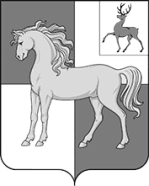 АДМИНИСТРАЦИЯ ПОЧИНКОВСКОГО МУНИЦИПАЛЬНОГО ОКРУГАНИЖЕГОРОДСКОЙ ОБЛАСТИПОСТАНОВЛЕНИЕОб утверждении административного регламента по предоставлению муниципальной услуги «Запись на обучение по дополнительной общеобразовательной программе в образовательные организации Починковского муниципального округа Нижегородской области»№ пунктаНаименование основания для отказа в соответствии с Административным регламентомРазъяснение причин отказа в предоставлении Муниципальной услуги12313.2.1.Наличие противоречивых сведений в Запросе и приложенных к нему документахУказать исчерпывающий перечень противоречий между Запросом и приложенными к нему документамиНапример, Запрос содержит сведения о 2008 годе рождения ребенка, а данные свидетельства о рождении – 2009. В этом случае необходимо указать: «Данные о дате рождения ребенка в Запросе и свидетельстве о рождении различаются»13.2.2.Несоответствие категории Заявителя кругу лиц, указанных в подразделе 2 Административного регламентаУказать основания такого вывода 13.2.3.Несоответствие документов, указанных в подразделе 10 Административного регламента, по форме или содержанию требованиям законодательства Российской ФедерацииУказать исчерпывающий перечень документов и нарушений применительно к каждому документу 13.2.4.Запрос подан лицом, не имеющим полномочий представлять интересы ЗаявителяУказать основания такого вывода13.2.5. Отзыв Запроса по инициативе ЗаявителяУказать реквизиты заявления об отказе от предоставления Муниципальной услуги13.2.6.Наличие медицинских противопоказаний для освоения программ по отдельным видам искусства, физической культуры и спортаУказать на перечень противопоказаний13.2.7.Отсутствие свободных мест в Организации13.2.8. Неявка в Организацию в течение 4 (Четырех) рабочих дней после получения уведомления о необходимости личного посещения для заключения договора об образовании или неподписанные договора посредством функционала Личного кабинета ЕПГУ в течение 4 (Четырех) рабочих дней после получения уведомления13.2.9.Доступный остаток обеспечения сертификата дополнительного образования в текущем году меньше стоимости одного занятия в соответствии с установленным расписанием либо сертификат дополнительного образования невозможно использовать для обучения по выбранной программеУказать доступный остаток обеспечения сертификата дополнительного образования13.2.10.Неявка на прохождение вступительных (приемных) испытаний в Организацию13.2.11.Непредставление оригиналов документов, сведения о которых указаны Заявителем в электронной форме Запроса на ЕПГУ, в день проведения вступительных (приемных) испытаний в Организации либо в случае отсутствия необходимости проведения вступительных (приемных) испытаний в день подписания договораУказать на перечень непредставленных оригиналов документов13.2.12.Несоответствие оригиналов документов сведениям, указанным в Запросе или в электронной форме Запроса на ЕПГУУказать исчерпывающий перечень противоречий между Запросом и оригиналами документовНапример, Запрос содержит сведения о номере свидетельства о рождении ребенка III-МЮ №712901, а оригинал свидетельства о рождении – III-МЮ №562901. В этом случае необходимо указать: «Данные о серии (номере) свидетельства о рождении ребенка в Запросе и представленном оригинале документа различаются»13.2.13. Отрицательные результаты вступительных (приемных) испытанийУказать, какие вступительные (приемные) испытания не пройдены с полученными результатами и требуемыми показателями13.2.14.Недостоверность информации, которая содержится в документах, представленных Заявителем, данным, полученным в результате межведомственного информационного взаимодействияУказать исчерпывающий перечень противоречий между документами, представленными Заявителем, и данными межведомственного информационного взаимодействия.Например, номер СНИЛС ребенка, полученный в порядке межведомственного информационного взаимодействия, не соответствует представленному Заявителем. В этом случае необходимо указать: «Данные о СНИЛС ребенка не соответствуют полученным в результате межведомственного информационного взаимодействия»№ пунктаНаименование основания для отказа в соответствии с Административным регламентомРазъяснение причин отказа в приеме документов12312.1.1.Запрос направлен адресату не по принадлежностиУказать какая Организация предоставляет услугу, указать информацию о месте нахождении 12.1.2.Заявителем представлен неполный комплект документов, необходимых для предоставления Муниципальной услугиУказать исчерпывающий перечень документов, непредставленный Заявителем 12.1.3.Документы, необходимые для предоставления Муниципальной услуги, утратили силуУказать основания такого вывода12.1.4.Документы содержат подчистки и исправления текста, не заверенные в порядке, установленном законодательством Российской ФедерацииУказать исчерпывающий перечень документов, содержащих подчистки и исправления текста, не заверенные в порядке, установленном законодательством Российской Федерации12.1.5.Документы содержат повреждения, наличие которых не позволяет в полном объеме использовать информацию и сведения, содержащиеся в документах для предоставления Муниципальной услуги Указать исчерпывающий перечень документов, содержащих повреждения12.1.6.Некорректное заполнение обязательных полей в форме интерактивного Запроса на ЕПГУ (отсутствие заполнения, недостоверное, неполное либо неправильное, несоответствующее требованиям, установленным Административным регламентом)Указать обязательные поля Запроса, не заполненные Заявителем, либо заполненные не в полном объеме, либо с нарушением требований, установленных Административным регламентом12.1.7.Представление электронных образов документов посредством РПГУ, не позволяющих в полном объеме прочитать текст документа и (или) распознать реквизиты документаУказать основания такого вывода12.1.8.Подача Запроса и иных документов в электронной форме, подписанных с использованием ЭП, не принадлежащей Заявителю или представителю ЗаявителяУказать исчерпывающий перечень электронных образов документов, 
не соответствующих указанному критерию  12.1.9.Поступление Запроса, аналогичного ранее зарегистрированному Запросу, срок предоставления Муниципальной услуги по которому не истек на момент поступления такого ЗапросаУказать реквизиты ранее поданного аналогичного Запроса«_____»_______________20 ___ г.№ ________________Исполнитель________________________(полное наименование и фирменное наименование(при наличии) организации)________________________(место нахождения)________________________(банковские реквизиты)________________________(подпись)М.П.Заказчик ________________________(фамилия, имя, отчество (при наличии)/наименование юридического лица)________________________(дата рождения)________________________(место нахождения/адрес места жительства)________________________(паспорт: серия, номер, когда и кем выдан)________________________телефон________________________(подпись)М.П.Обучающийся ________________________(фамилия, имя, отчество(при наличии))________________________(дата рождения)________________________(адрес места жительства)________________________(паспорт: серия, номер, когда и кем выдан)________________________(телефон)______________________(подпись)Класс документаВиды документаОбщие описания документовПри подаче через ЕПГУ (РПГУ)1234Документы, предоставляемые Заявителем Документы, предоставляемые Заявителем Документы, предоставляемые Заявителем Документы, предоставляемые Заявителем Запрос о предоставлении Муниципальной услугиЗапрос о предоставлении Муниципальной услугиЗапрос должен быть оформлен по форме, указанной в Приложении 1 к Административному регламентуПри подаче заполняется электронная форма ЗапросаДокумент, удостоверяющий личностьПаспорт гражданина Российской Федерации Паспорт должен быть оформлен в соответствии 
с постановлением Правительства Российской Федерации от 08.07.1997 № 828 «Об утверждении Положения о паспорте гражданина Российской Федерации, образца бланка и описания паспорта гражданина Российской Федерации»Указываются реквизиты документа в электронной форме Запроса (только для РПГУ)Документ, удостоверяющий личностьПаспорт гражданина СССРОбразец паспорта гражданина Союза Советских Социалистических Республик и описание паспорта утверждены постановлением Совмина СССР от 28.08.1974 № 677 «Об утверждении Положения о паспортной системе в СССР».Вопрос о действительности паспорта гражданина СССР образца 1974 года решается в зависимости от конкретных обстоятельств (постановление Правительства Российской Федерации от 24.02.2009 № 153 «О признании действительными до 1 июля 2009 г. паспортов гражданина СССР образца 1974 года для некоторых категорий иностранных граждан и лиц без гражданства»)Указываются реквизиты документа в электронной форме Запроса (только для РПГУ)Документ, удостоверяющий личностьВременное удостоверение личности гражданина Российской Федерации Форма утверждена приказом МВД России от 13.11.2017 № 851 «Об утверждении Административного регламента Министерства внутренних дел Российской Федерации по предоставлению государственной услуги по выдаче, замене паспортов гражданина Российской Федерации, удостоверяющих личность гражданина Российской Федерации на территории Российской Федерации» Указываются реквизиты документа в электронной форме Запроса (только для РПГУ)Документ, удостоверяющий личностьДокументы воинского учета (военного билета солдата, матроса, сержанта, старшины, прапорщика, мичмана; военного билета офицера запаса; справки взамен военного билета; временного удостоверения, выданного взамен военного билета; удостоверение личности офицера; удостоверение личности военнослужащего Российской Федерации; временного удостоверения, выданного взамен военного билета офицера запаса; удостоверения гражданина, подлежащего призыву на военную службуФормы установлены Инструкцией по обеспечению функционирования системы воинского учета граждан Российской Федерации и порядка проведения смотров-конкурсов на лучшую организацию осуществления воинского учета, утвержденной приказом Министра обороны Российской Федерации от 18.07.2014 № 495Указываются реквизиты документа в электронной форме Запроса (только для РПГУ)Документ, удостоверяющий личностьПаспорт иностранного гражданинаПаспорт иностранного гражданина либо иной документ, установленный Федеральным законом от 25.07.2002 № 115-ФЗ «О правовом положении иностранных граждан в Российской Федерации» или признаваемый в соответствии с международным договором Российской Федерации в качестве документа, удостоверяющего личность иностранного гражданинаУказываются реквизиты документа в электронной форме Запроса (только для РПГУ)Документ, удостоверяющий личностьСвидетельство о рассмотрении ходатайства о признании лица беженцем на территории Российской Федерации по существуФорма утверждена приказом МВД России от 21.09.2017 № 732 «О свидетельстве о рассмотрении ходатайства о признании беженцем на территории Российской Федерации по существу» (вместе с «Порядком оформления, выдачи и обмена свидетельства о рассмотрении ходатайства о признании беженцем на территории Российской Федерации по существу»)Указываются реквизиты документа в электронной форме Запроса (только для РПГУ)Документ, удостоверяющий личностьВид на жительство, выдаваемое иностранному гражданину (дубликат вида на жительство)Образец бланка утвержден приказом МВД России от 09.08.2017 № 617 «Об утверждении форм бланков вида на жительство»Указываются реквизиты документа в электронной форме Запроса (только для РПГУ)Документ, удостоверяющий личностьВид на жительство лица без гражданства, содержащий электронный носитель информацииОбразец бланка утвержден приказом МВД России от 09.08.2017 № 617 «Об утверждении форм бланков вида на жительство»Указываются реквизиты документа в электронной форме Запроса (только для РПГУ)Документ, удостоверяющий личностьУдостоверение беженцаФорма удостоверения беженца утверждена постановлением Правительства Российской Федерации от 10.05.2011 № 356 «Об удостоверении беженца»Указываются реквизиты документа в электронной форме Запроса (только для РПГУ)Документ, удостоверяющий личностьРазрешение на временное проживание, выдаваемое лицу без гражданства (с отметкой о разрешении на временное проживание)Форма утверждена приказом МВД России от 08.06.2020 № 407 «Об утверждении Административного регламента Министерства внутренних дел Российской Федерации по предоставлению государственной услуги по выдаче иностранным гражданам и лицам без гражданства разрешения на временное проживание в Российской Федерации, а также форм отметки и бланка документа о разрешении на временное проживание в Российской Федерации»Указываются реквизиты документа в электронной форме Запроса (только для РПГУ)Документ, удостоверяющий личностьСправка о рассмотрении Заявления о предоставлении временного убежища на территории Российской ФедерацииФорма справки утверждена приказом МВД России от 28.09.2017 № 741 «Об утверждении Порядка оформления, выдачи и обмена свидетельства о предоставлении временного убежища на территории Российской Федерации и форм документов, выдаваемых иностранным гражданам и лицам без гражданства, обратившимся за предоставлением временного убежища на территории Российской Федерации»Указываются реквизиты документа в электронной форме Запроса (только для РПГУ)Документ, удостоверяющий личностьСвидетельство о предоставлении временного убежища на территории Российской ФедерацииФорма бланка утверждена приказом МВД России от 28.09.2017 № 741 «Об утверждении Порядка оформления, выдачи и обмена свидетельства о предоставлении временного убежища на территории Российской Федерации и форм документов, выдаваемых иностранным гражданам и лицам без гражданства, обратившимся за предоставлением временного убежища на территории Российской Федерации» Указываются реквизиты документа в электронной форме Запроса (только для РПГУ)Справка о принятии к рассмотрению Заявления о выдаче вида на жительство (продлении вида на жительство)Форма утверждена приказом МВД России от 11.06.2020 № 417 «Об утверждении Административного регламента Министерства внутренних дел Российской Федерации по предоставлению государственной услуги по выдаче иностранным гражданам и лицам без гражданства вида на жительство, замене иностранным гражданам и лицам без гражданства вида на жительство в Российской Федерации»Указываются реквизиты документа в электронной форме Запроса (только для РПГУ)Свидетельство о рождении Форма утверждена приказом Минюста России от 13.08.2018 № 167 «Об утверждении форм бланков свидетельств о государственной регистрации актов гражданского состояния и Правил заполнения форм бланков свидетельств о государственной регистрации актов гражданского состояния» Указываются реквизиты документа в электронной форме Запроса (только для РПГУ)Удостоверение вынужденного переселенцаФорма удостоверения утверждена приказом МВД России от 02.08.2017 № 589 «Об утверждении формы свидетельства о регистрации ходатайства о признании лица вынужденным переселенцем, формы удостоверения вынужденного переселенца»Указываются реквизиты документа в электронной форме Запроса (только для РПГУ)Дипломатический паспорт гражданина Российской ФедерацииОформляется в соответствии с постановлением Правительства Российской Федерации от 14.03.1997 № 298 «Об утверждении образцов и описания бланков основных документов, удостоверяющих личность гражданина Российской Федерации за пределами Российской Федерации»Указываются реквизиты документа в электронной форме Запроса (только для РПГУ)Документ, подтверждающий полномочия ЗаявителяДоверенностьДоверенность должна быть оформлена в соответствии с требованиями законодательства Российской Федерации, в том числе ст. 185, 185.1 Гражданского кодекса Российской ФедерацииУказываются реквизиты документа в электронной форме Запроса (только для РПГУ)Документ, подтверждающий полномочия ЗаявителяРаспорядительный акт (распоряжение, приказ, решение, постановление) уполномоченного органа опеки и попечительства о назначении опекуна (попечителя)Опекунское удостоверение (для опекунов несовершеннолетнего и недееспособного лица);Попечительское удостоверение (для попечителей несовершеннолетнего или ограниченно дееспособного лица)Распорядительный акт должен содержать:- наименование уполномоченного органа опеки 
и попечительства;- реквизиты распорядительного акта (дата, номер);- фамилию, имя, отчество лица, назначенного опекуном (попечителем);- фамилия, имя отчество лица, которому назначен опекун (попечитель);- подпись руководителя уполномоченного органаДокумент должен содержать следующие сведения:- Орган, выдавший доверенность;- Серию и (или) номер документа;- Ф.И.О лица, которому документ выдан;- Ф.И.О. опекаемого (подопечного);- Дату выдачи, подпись лица, выдавшего документ, печать. С документом дополнительно предъявляется:- документ, удостоверяющий личность опекуна (попечителя);-свидетельство о рождении ребенка (в случае опеки (попечения) над несовершеннолетним); - нормативный правовой акт об установлении опеки (попечения) (постановление, распоряжение, приказ)Указываются реквизиты документа в электронной форме Запроса (только для РПГУ)Документ, подтверждающий полномочия ЗаявителяПаспорт гражданина Российской Федерации Паспорт должен быть оформлен в соответствии с постановлением Правительства Российской Федерации от 08.07.1997 № 828 «Об утверждении Положения о паспорте гражданина Российской Федерации, образца бланка и описания паспорта гражданина Российской Федерации»При подаче посредством РПГУ предоставляется электронный образ документа. При подаче посредством ЕПГУ данные заполняются в поля интерактивной формыДокумент, удостоверяющий личность несовершеннолетнегоСправка о рождении ребенка на территории Российской Федерации, выданная органами записи актов гражданского состоянияФорма справки о рождении утверждена приказом Минюста России от 01.10.2018 № 200 «Об утверждении форм справок и иных документов, подтверждающих наличие или отсутствие фактов государственной регистрации актов гражданского состояния, и Правил заполнения форм справок и иных документов, подтверждающих наличие или отсутствие фактов государственной регистрации актов гражданского состояния» При подаче посредством РПГУ предоставляется электронный образ документа. При подаче посредством ЕПГУ данные заполняются в поля интерактивной формыДокумент, удостоверяющий личность несовершеннолетнегоСвидетельство о рождении ребенка, выданное консульским учреждением Российской Федерации за пределами территории Российской ФедерацииФорма утверждена приказом Минюста России от 13.08.2018 № 167 «Об утверждении форм бланков свидетельств о государственной регистрации актов гражданского состояния и Правил заполнения форм бланков свидетельств о государственной регистрации актов гражданского состояния»При подаче посредством РПГУ предоставляется электронный образ документа. При подаче посредством ЕПГУ данные заполняются в поля интерактивной формыДокумент, подтверждающий факт рождения 
и регистрации ребенка, выданный 
и удостоверенный штампом «апостиль» компетентным органом иностранного государства с удостоверенным в установленном законодательством Российской Федерации переводом на русский языкПри рождении ребенка на территории иностранного государства - участника Конвенции, отменяющей требование легализации иностранных официальных документов, заключенной в Гааге 5 октября 1961 годаПри подаче посредством РПГУ предоставляется электронный образ документа. При подаче посредством ЕПГУ данные заполняются в поля интерактивной формыДокумент, подтверждающий факт рождения 
и регистрации ребенка, выданный компетентным органом иностранного государства, переведенный 
на русский язык 
и легализованный консульским учреждением Российской Федерации за пределами территории Российской ФедерацииПри рождении ребенка на территории иностранного государства, не являющегося участником Конвенции, отменяющей требование легализации иностранных официальных документов, заключенной в Гааге 5 октября 1961 годаПри подаче посредством РПГУ предоставляется электронный образ документа. При подаче посредством ЕПГУ данные заполняются в поля интерактивной формыДокумент, подтверждающий регистрацию в системе индивидуального (персонифицированного) учетаДокумент, подтверждающий регистрацию в системе индивидуального (персонифицированного) учета либо Свидетельство обязательного пенсионного страхования, содержащие страховой номер индивидуального лицевого счета (СНИЛС) гражданина в системе индивидуального (персонифицированного) учета либо документ, подтверждающий регистрацию в системе индивидуального (персонифицированного) учета, содержащий страховой номер индивидуального лицевого счета (СНИЛС) гражданина в системе индивидуального (персонифицированного) учета.Уникальный номер индивидуального лицевого счета, используемый для обработки сведений о физическом лице в системе индивидуального (персонифицированного) учета, а также для идентификации и аутентификации сведений о физическом лице при предоставлении государственных и муниципальных услуг и исполнении государственных и муниципальных функций 
в соответствии с Федеральным законом от 01.04.1996 № 27-ФЗ  "Об индивидуальном (персонифицированном) учете в системе обязательного пенсионного страхования". Указывается на обратной стороне Страхового свидетельства обязательного пенсионного страхования (выданного до вступления в силу Федерального закона от 01.04.2019 № 48-ФЗ "О внесении изменений в Федеральный закон "Об индивидуальном (персонифицированном) учете в системе обязательного пенсионного страхования" и отдельные законодательные акты Российской Федерации"), либо в документе, подтверждающем регистрацию в системе индивидуального (персонифицированного) учета, выданном в соответствии с постановлением Правления ПФР от 13.06.2019 N 335п "Об утверждении формы документа, подтверждающего регистрацию в системе индивидуального (персонифицированного) учета, и порядка его оформления в форме электронного документа"При подаче посредством РПГУ предоставляется электронный образ документа. При подаче посредством ЕПГУ данные заполняются в поля интерактивной формыМедицинская справка Документы об отсутствии противопоказаний для занятий отдельными видами искусства, физической культурой и спортомМедицинская справка по форме № 086-у, утвержденная приказом Минздрава России от 15.12.2014 № 834н «Об утверждении унифицированных форм медицинской документации, используемых в медицинских организациях, оказывающих медицинскую помощь в амбулаторных условиях, и порядков по их заполнению»Предоставляется оригинал документа в ОрганизациюДокументы, запрашиваемые в порядке межведомственного информационного взаимодействияДокументы, запрашиваемые в порядке межведомственного информационного взаимодействияДокументы, запрашиваемые в порядке межведомственного информационного взаимодействияДокументы, запрашиваемые в порядке межведомственного информационного взаимодействияСертификат дополнительного образованияСертификат дополнительного образованияЭлектронная реестровая запись в ИС о включении ребенка (обладателя сертификата) в систему ПФДОЗапрашивается у АдминистрацииМесто выполнения процедуры/ используемая ИСАдминистративные действияСредний срок  выполненияТрудоемкостьКритерии принятия решенийСодержание действия, сведения о работнике, ответственном за выполнение административного действия, результат административного действия и порядок его передачи, способ фиксации результатаЕПГУ (РПГУ)/ИС/ОрганизацияПрием и предварительная проверка документов1 рабочий день 15 минутСоответствие представленных Заявителем документов требованиям, установленным законодательством Российской Федерации, в том числе Административным регламентомЗапрос и прилагаемые документы поступают в интегрированную с ЕАИС ДО (РПГУ) ИС.Результатом административного действия является прием Запроса. Результат фиксируется в электронной форме в ИС Организация/ ИСПроверка комплектности документов по перечню документов, необходимых для конкретного результата предоставления Муниципальной услуги10 минутСоответствие представленных Заявителем документов требованиям, установленным законодательством Российской Федерации, в том числе Административным регламентомПри поступлении документов с ЕПГУ (РПГУ) работник Организации, ответственный за прием и проверку поступивших документов, в целях предоставления Муниципальной услуги проводит предварительную проверку:1) устанавливает предмет обращения; 2) проверяет правильность оформления Запроса, наличие приложенного электронного образа свидетельства о рождении либо документа, удостоверяющего личность несовершеннолетнего, и соответствие их установленным Административным регламентом требованиям (кроме Запросов, поданных посредством ЕПГУ);3) проверяет наличие сертификата дополнительного образования, в случае его отсутствия проверяет возможность выдачи Заявителю сертификата дополнительного образования (кроме Запросов, поданных посредством ЕПГУ).В случае наличия оснований для отказа в приеме документов, предусмотренных подразделом 12 Административного регламента, работник Организации направляет Заявителю подписанное ЭП работника Организации решение об отказе в приеме документов с указанием причин отказа не позднее первого рабочего дня, следующего за днем подачи Запроса через ЕПГУ (РПГУ).В случае отсутствия основания для отказа в приеме документов, необходимых для предоставления Муниципальной услуги, работник Организации регистрирует Запрос в ИС, о чем Заявитель уведомляется в Личном кабинете на ЕПГУ (РПГУ).Результатами административного действия являются регистрация Запроса о предоставлении Муниципальной услуги либо отказ в его регистрации. Результат фиксируется в электронной форме ИС, а также на ЕПГУ (РПГУ)Организация/ ИСРегистрация Запроса либо отказ в регистрации Запроса30 минутСоответствие представленных Заявителем документов требованиям, установленным законодательством Российской Федерации, в том числе Административным регламентомПри поступлении документов с ЕПГУ (РПГУ) работник Организации, ответственный за прием и проверку поступивших документов, в целях предоставления Муниципальной услуги проводит предварительную проверку:1) устанавливает предмет обращения; 2) проверяет правильность оформления Запроса, наличие приложенного электронного образа свидетельства о рождении либо документа, удостоверяющего личность несовершеннолетнего, и соответствие их установленным Административным регламентом требованиям (кроме Запросов, поданных посредством ЕПГУ);3) проверяет наличие сертификата дополнительного образования, в случае его отсутствия проверяет возможность выдачи Заявителю сертификата дополнительного образования (кроме Запросов, поданных посредством ЕПГУ).В случае наличия оснований для отказа в приеме документов, предусмотренных подразделом 12 Административного регламента, работник Организации направляет Заявителю подписанное ЭП работника Организации решение об отказе в приеме документов с указанием причин отказа не позднее первого рабочего дня, следующего за днем подачи Запроса через ЕПГУ (РПГУ).В случае отсутствия основания для отказа в приеме документов, необходимых для предоставления Муниципальной услуги, работник Организации регистрирует Запрос в ИС, о чем Заявитель уведомляется в Личном кабинете на ЕПГУ (РПГУ).Результатами административного действия являются регистрация Запроса о предоставлении Муниципальной услуги либо отказ в его регистрации. Результат фиксируется в электронной форме ИС, а также на ЕПГУ (РПГУ)Место выполнения процедуры/используемая ИСАдминистративные действияСредний срок выполненияТрудоемкостьКритерии принятия решенийСодержание действия, сведения о работнике, ответственном за выполнение административного действия, результат административного действия и порядок его передачи, способ фиксации результатаОрганизация /ИСЗапрос о доступном остатке обеспечения сертификата1 рабочий день15 минутНаличие в перечне документов, необходимых для предоставления Муниципальной услуги, документов, находящихся в распоряжении у органов местного самоуправленияРаботник Организации формирует и направляет межведомственный информационный запрос о доступном остатке обеспечения сертификата.Результатом административного действия является направление межведомственного информационного запроса. Результат фиксируется в электронной форме в системе межведомственного электронного взаимодействияОрганизация /ИСКонтроль предоставления результата запроса1 рабочий день 15 минутНаличие в перечне документов, необходимых для предоставления Муниципальной услуги, документов, находящихся в распоряжении у органов местного самоуправленияПроверка поступления ответа на межведомственные информационные запросы.Результатом административного действия является получение ответа на межведомственный информационный запрос. Результат фиксируется в электронной форме в системе межведомственного электронного взаимодействияМесто выполнения процедуры/используемая ИСАдминистративные действияСредний срок выполненияТрудоемкостьКритерии принятия решенийСодержание действия, сведения о работнике, ответственном за выполнение административного действия, результат административного действия и порядок его передачи, способ фиксации результатаОрганизация/ИС/ЕПГУ (РПГУ)Рассмотрение документов3 рабочих дня1 часНаличие в сведениях и документах, направленных Заявителем в Организацию посредством ЕПГУ (РПГУ), оснований для отказа в предоставлении Муниципальной услугиРаботник Организации проверяет сведения и документы, направленные Заявителем посредством ЕПГУ (РПГУ) в Организацию. В случае отсутствия необходимости проведения приемных (вступительных) испытаний, Заявителю направляется уведомление по форме Приложения 8 к настоящему Административному регламенту, о посещении Организации с оригиналами документов для заключения договора. В случае наличия оснований для отказа в предоставлении Муниципальной услуги, предусмотренных подразделом 13 Административного регламента, работник Организации направляет Заявителю подписанное ЭП работника Организации решение об отказе в предоставлении Муниципальной услуги с указанием причин отказа не позднее 4 (Четырех) рабочих дней, с момента регистрации Запроса в Организации.В случае необходимости проведения приемных (вступительных) испытаний, Заявителю направляется уведомление по форме Приложения 7 к настоящему Административному регламенту, о явке на приемные (вступительные) испытания с оригиналами документов.Результатом административного действия является решение об отказе в предоставлении Муниципальной услуги или уведомление о необходимости посетить Организацию для подписания договора, либо уведомление о проведении приемных (вступительных) испытаний. Результат фиксируется в электронной форме в ИС, Личном кабинете Заявителя на ЕПГУ (РПГУ) Место выполнения процедуры/используемая ИСАдминистративные действияСредний срок выполненияТрудоемкостьКритерии принятия решенийСодержание действия, сведения о работнике, ответственном за выполнение административного действия, результат административного действия и порядок его передачи, способ фиксации результатаОрганизация Определение даты приемных (вступительных) испытаний Не более 2 рабочих дней с даты регистрации Запроса 20 минутОбязательность прохождения приемных (вступительных) испытаний для приема на обучение по образовательной программе, программе спортивной подготовкиПодготовка материалов для публикации информации о дате, времени и месте проведения вступительных (приемных) испытаний на информационном стенде и официальном сайте Организации, а также для направления уведомления Заявителю в личный кабинет на ЕПГУ (РПГУ) Организация Публикация информации о дате, времени и месте проведения вступительных (приемных) испытаний на информационном стенде и официальном сайте Организации Не позднее 3 рабочих дней до даты проведения вступительных (приемных) испытаний20 минутОбязательность прохождения (вступительных) приемных испытаний для приема на обучение по образовательной программе, программе спортивной подготовкиРазмещение информации о дате, времени и месте проведения вступительных (приемных) испытанийОрганизация/ИС/ЕПГУ (РПГУ) Направление уведомления в личный кабинет Заявителя на ЕПГУ (РПГУ) о дате, времени и месте проведения вступительных (приемных) испытаний1 рабочий день20 минутОбязательность прохождения вступительных (приемных) испытаний для приема на обучение по образовательной программе, программе спортивной подготовкиНаправление уведомления в Личный кабинет Заявителя на ЕПГУ (РПГУ) о дате, времени и месте проведения вступительных (приемных) испытаний по форме, приведенной в Приложении 7 к Административному регламентуОрганизацияСверка документовНе более 27 рабочих дней с момента принятия решения о проведении вступительных (приемных) испытаний20 минутСоответствие оригиналов документов ранее предоставленным сведениям Заявителем посредством ЕПГУ (РПГУ)Перед началом вступительных (приемных) испытаний Заявитель представляет оригиналы документов, указанные в подразделе 10 Административного регламента, для сверки работником Организации.В случае соответствия документов кандидат допускается до вступительных (приемных) испытаний.В случае несоответствия документов работник Организации подготавливает решение об отказе в предоставлении Муниципальной услугиОрганизация Проведение вступительных (приемных) испытанийНе более 27 рабочих дней с момента принятия решения о проведении вступительных (приемных) испытанийОбязательность прохождения вступительных (приемных) испытаний для приема на обучение по образовательной программе, программе спортивной подготовкиПрохождение приемных испытанийОрганизация Подведение результатов вступительных (приемных) испытанийНе более 1 рабочего дня2 часаПрохождение обучающимся вступительных (приемных) испытаний для приема на обучение по образовательной программе, программе спортивной подготовкиФормирование результатов вступительных (приемных) испытаний на основании критериев принятия решения, установленных локальными нормативными актами ОрганизацииОрганизация Публикация результатов вступительных (приемных) испытаний на информационном стенде и официальном сайте Организации1 рабочий день15 минутПрохождение обучающимся вступительных (приемных) испытаний для приема на обучение по образовательной программе, программе спортивной подготовкиРазмещение результатов вступительных (приемных) испытаний на информационном стенде и официальном сайте Организации  Организация/ИС/ЕПГУ (РПГУ)Направление уведомления Заявителю в случае прохождения вступительных (приемных) испытаний1 рабочий деньПрохождение обучающимся вступительных (приемных) испытаний для приема на обучение по образовательной программе, программе спортивной подготовкиНаправление работником Организации Заявителю в Личный кабинет на ЕПГУ (РПГУ) уведомления по форме Приложения 8 к настоящему Административному регламенту о необходимости посетить Организацию для подписания договораМесто выполнения процедуры/используемая ИСАдминистративные действияСредний срок выполненияТрудоемкостьКритерии принятия решенийСодержание действия, сведения о работнике, ответственном за выполнение административного действия, результат административного действия и порядок его передачи, способ фиксации результатаОрганизация/ ИСПодготовка и подписание решения о предоставлении Муниципальной услуги либо отказа в ее предоставлении1 рабочий день15 минутСоответствие проекта решения требованиям законодательства Российской Федерации, в том числе Административному регламентуРаботник Организации, ответственный за предоставление Муниципальной услуги, при наличии оснований для отказа в предоставлении Муниципальной услуги подготавливает и подписывает усиленной квалифицированной ЭП решение об отказе в предоставлении Муниципальной услуги.При отсутствии оснований для отказа в предоставлении Муниципальной услуги подготавливает и подписывает усиленной квалифицированной ЭП решение о предоставлении Муниципальной услуги.Результатом административного действия является утверждение и подписание решения о предоставлении Муниципальной услуги или отказа в ее предоставлении. Результат фиксируется в виде решения о предоставлении Муниципальной услуги или об отказе в ее предоставлении в ИС Место выполнения процедуры/используемая ИСАдминистративные действияСредний срок выполненияТрудоемкостьКритерии принятия решенийСодержание действия, сведения о работнике, ответственном за выполнение административного действия, результат административного действия и порядок его передачи, способ фиксации результатаИС /ЕПГУ (РПГУ)Выдача или направление результата предоставления Муниципальной услуги Заявителю1 рабочий день5 минутСоответствие проекта решения требованиям законодательства Российской Федерации, в том числе Административному регламентуРаботник Организации направляет результат предоставления Муниципальной услуги в форме электронного документа, подписанного усиленной квалифицированной ЭП работника Организации, в Личный кабинет на ЕПГУ (РПГУ). Заявитель уведомляется о получении результата предоставления Муниципальной услуги в Личном кабинете на ЕПГУ (РПГУ). Результатом административного действия является уведомление Заявителя о получении результата предоставления Муниципальной услуги. Результат фиксируется в ИС, Личном кабинете на ЕПГУ (РПГУ)